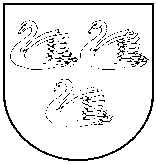 GULBENES  NOVADA  PAŠVALDĪBAReģ. Nr. 90009116327Ābeļu iela 2, Gulbene, Gulbenes nov., LV-4401Tālrunis 64497710, mob.26595362, e-pasts: dome@gulbene.lv , www.gulbene.lvDomes sēde PROTOKOLSAdministrācijas ēka, Ābeļu iela 2, Gulbene, atklāta sēde2023. gada 25. maijā                                   					 		 Nr. 8Sēde sasaukta 2023.gada 22.maijā plkst. 09:46Sēdi atklāj 2023.gada 25.maijā plkst. 09:53 Sēdi vada - Gulbenes novada domes priekšsēdētājs Andis CaunītisProtokolē - Gulbenes novada pašvaldības kancelejas pārzine Vita BaškereSēdē piedalās deputāti: Normunds Audzišs (attālināti), Ainārs Brezinskis, Gunārs Ciglis, Aivars Circens, Daumants Dreiškens, Lāsma Gabdulļina (attālināti), Atis Jencītis, Intars Liepiņš, Normunds Mazūrs, Mudīte Motivāne, Guna Pūcīte (attālināti), Anatolijs Savickis, Guna ŠvikaSēdē nepiedalās deputāti: Ivars Kupčs – slimības dēļPašvaldības administrācijas darbinieki un interesenti klātienē: skatīt sarakstu pielikumāPašvaldības administrācijas darbinieki un interesenti attālināti: skatīt sarakstu pielikumāDomes  sēdei tika veikts videoieraksts, pieejams:https://drive.google.com/drive/u/0/folders/1bZYSoj_09zqgkUy99JQb_GXA-dqbt5u5 (Domes sēde 2023-05-25 10:00 GTM+3) faila lielums  880,7 MBIzpilddirektores ziņojums (skatīt pielikumā).  Debatēs par izpilddirektores ziņojumu piedalās Aivars Circens, Andis Caunītis, Intars Liepiņš, Antra Sprudzāne, Jānis Antaņevičs.DARBA KĀRTĪBA:0. Par darba kārtības apstiprināšanu1. Par I. P. reģistrēšanu Gulbenes novada pašvaldības dzīvokļu jautājumu risināšanas reģistrā2. Par N. O. reģistrēšanu Gulbenes novada pašvaldības dzīvokļu jautājumu risināšanas reģistrā3. Par M. V. reģistrēšanu Gulbenes novada pašvaldības dzīvokļu jautājumu risināšanas reģistrā4. Par dzīvojamās telpas Viestura iela 41-6, Gulbene, Gulbenes novads, izīrēšanu5. Par sociālā dzīvokļa Nr.25 izīrēšanu sociālajā dzīvojamajā mājā „Blomīte”, Ozolkalns, Beļavas pagasts, Gulbenes novads6. Par dzīvojamās telpas “Lauksaimniecības Skola 6”-2, Jaungulbene, Jaungulbenes pagasts, Gulbenes novads, izīrēšanu7. Par dzīvokļa Dzirnavu iela 2-4, Gulbene, Gulbenes novads, īres līguma termiņa pagarināšanu8. Par dzīvokļa Līkā iela 10-30, Gulbene, Gulbenes novads, īres līguma termiņa pagarināšanu9. Par dzīvokļa Skolas iela 5 k-4-23, Gulbene, Gulbenes novads, īres līguma termiņa pagarināšanu10. Par dzīvokļa Upes iela 3-5, Gulbene, Gulbenes novads, īres līguma termiņa pagarināšanu11. Par dzīvokļa Viestura iela 29-3, Gulbene, Gulbenes novads, īres līguma termiņa pagarināšanu12. Par dzīvojamās telpas Nr.5 sociālā dzīvojamā mājā “Blomīte”, Ozolkalns, Beļavas pagasts, Gulbenes novads, īres līguma termiņa pagarināšanu13. Par dzīvokļa Dārza iela 15-9, Stari, Daukstu pagasts, Gulbenes novads, īres līguma termiņa pagarināšanu14. Par dzīvokļa “Ezīši”- 6, Krapa, Daukstu pagasts, Gulbenes novads, īres līguma termiņa pagarināšanu15. Par dzīvokļa “Vietaskrasts”-3, Galgauskas pagasts, Gulbenes novads, īres līguma termiņa pagarināšanu16. Par dzīvokļa Krasta iela 4, Līgo, Līgo pagasts, Gulbenes novads, īres līguma termiņa pagarināšanu17. Par speciālistam izīrējamās dzīvojamās telpas “Avoti”-1, Ranka, Rankas pagasts, Gulbenes novads, īres līguma termiņa pagarināšanu18. Par dzīvokļa “Ievlejas”-4, Vecstāmeriena, Stāmerienas pagasts, Gulbenes novads, īres līguma termiņa pagarināšanu19. Par dzīvokļa “Stāķi 4”- 14, Stāķi, Stradu pagasts, Gulbenes novads, īres līguma termiņa pagarināšanu20. Par dzīvokļa “Šķieneri 1”- 8, Šķieneri, Stradu pagasts, Gulbenes novads, īres līguma termiņa pagarināšanu21. Par dzīvokļa “Šķieneri 4”- 6, Šķieneri, Stradu pagasts, Gulbenes novads, īres līguma termiņa pagarināšanu22. Par dzīvokļa “Šķieneri 8”- 5, Šķieneri, Stradu pagasts, Gulbenes novads, īres līguma termiņa pagarināšanu23. Par dzīvokļa “Kļavkalni”-8, Tirza, Tirzas pagasts, Gulbenes novads, īres līguma termiņa  pagarināšanu24. Par dzīvokļa “Tirzmalas”-1, Tirza, Tirzas pagasts, Gulbenes novads, īres līguma termiņa pagarināšanu25. Par dzīvokļu “Virānes skola”-2 un  “Virānes skola”-3, Tirzas pagasts, Gulbenes novads, īres līguma termiņa pagarināšanu26. Par dzīvokļa “Ozoliņi”-3, Tirzas pagasts, Gulbenes novads, īres līguma termiņa pagarināšanu27. Par dzīvokļa “Virānes skola”-1, Tirzas pagasts, Gulbenes novads, īres līguma termiņa pagarināšanu28. Par dzīvokļa Brīvības iela 16-14, Gulbene, Gulbenes novads, īres līguma slēgšanu29. Par dzīvokļa “Stāķi 16”- 3, Stāķi, Stradu pagasts, Gulbenes novads, īres līguma slēgšanu30. Par dzīvokļa “Šķieneri 10”- 56, Šķieneri, Stradu pagasts, Gulbenes novads, īres līguma slēgšanu31. Par dzīvokļa “Gulbīša internāts” - 2, Gulbītis, Jaungulbenes pagasts, Gulbenes novads, īres līguma pārjaunošanu32. Par dzīvokļa “Gulbīša internāts” - 3, Gulbītis, Jaungulbenes pagasts, Gulbenes novads, īres līguma pārjaunošanu33. Par dzīvokļa “Gulbīša internāts” - 6, Gulbītis, Jaungulbenes pagasts, Gulbenes novads, īres līguma pārjaunošanu34. Par dzīvokļa “Gulbīša internāts” - 7, Gulbītis, Jaungulbenes pagasts, Gulbenes novads, īres līguma pārjaunošanu35. Par dzīvokļa “Ceļmalas” - 3, Jaungulbenes pagasts, Gulbenes novads, īres līguma pārjaunošanu36. Par dzīvokļa “Stacija”- 1, Jaungulbene, Jaungulbenes pagasts, Gulbenes novads, īres līguma pārjaunošanu37. Par dzīvokļa “Ievlejas”-1, Vecstāmeriena, Stāmerienas pagasts, Gulbenes novads, īres līguma pārjaunošanu38. Par dzīvokļa “Ievlejas”-2, Vecstāmeriena, Stāmerienas pagasts, Gulbenes novads, īres līguma pārjaunošanu39. Par dzīvokļa Dzirnavu iela 3-2, Stāmeriena, Stāmerienas pagasts, Gulbenes novads, īres līguma pārjaunošanu40. Par dzīvokļa Dzirnavu iela 3-4, Stāmeriena, Stāmerienas pagasts, Gulbenes novads, īres līguma pārjaunošanu41. Par dzīvokļa “Skolas māja”-3, Kalniena, Stāmerienas pagasts, Gulbenes novads, īres līguma pārjaunošanu42. Par dzīvokļa “Šķieneri 1”- 10, Šķieneri, Stradu pagasts, Gulbenes novads, īres līguma pārjaunošanu43. Par N. B. iesnieguma izskatīšanu44. Par iekšējā normatīvā akta “Grozījums Gulbenes novada domes 2020.gada 28.maija nolikumā Nr.GND/20/10-nolik “Stāķu pirmsskolas izglītības iestādes nolikums””apstiprināšanu45. Par iekšējā normatīvā akta “Gulbenes novada pašvaldības kultūras projektu konkursa nolikums” apstiprināšanu46. Par Gulbenes novada rīcības programmas “Priekšlaicīgas mācību pārtraukšanas prevencijas sistēmas un ieviešanas plāns” 2024.-2028. gadam izstrādes uzsākšanu47. Par iekšējā normatīvā akta “Gulbenes novada stipendiju piešķiršanas komisijas nolikums” apstiprināšanu48. Par atbalsta sniegšanu Gulbenes novada sieviešu futbola komandai49. Par Gulbenes pilsētas dzīvokļa īpašuma Lazdu iela 3A - 10 atsavināšanu50. Par nekustamā īpašuma Beļavas pagastā ar nosaukumu “Spārīte 235” atsavināšanu51. Par nekustamā īpašuma Beļavas pagastā ar nosaukumu “Spārīte 332” atsavināšanu52. Par nekustamā īpašuma Lejasciema pagastā ar nosaukumu “Kalmes zemes” atsavināšanu53. Par nekustamā īpašuma Lizuma pagastā ar nosaukumu “Ozolmalas” atsavināšanu54. Par Stradu pagasta dzīvokļa īpašuma “Stāķi 17” - 2 atsavināšanu55. Par nekustamā īpašuma Tirzas pagastā ar nosaukumu “Vijolītes” atsavināšanu56. Par nekustamā īpašuma Lizuma pagastā ar nosaukumu “Pinkas”, kadastra numurs 5072 006 0138, ražošanas/noliktavas ēkas daļas 1839,30 m2 platībā un zemes vienības ar kadastra apzīmējumu 5072 006 0238 daļas, izsoles rezultātu apstiprināšanu57. Par kustamās mantas - cirsmu nekustamajā īpašumā Galgauskas pagastā ar nosaukumu “Spārītes” izsoles rezultātu apstiprināšanu58. Par Lejasciema pagasta nekustamā īpašuma “Oldermaņi – 4” sastāva grozīšanu un jauna nekustamā īpašuma nosaukuma piešķiršanu59. Par Stradu pagasta nekustamā īpašuma “Kalnaķīši” sastāva grozīšanu un jauna nekustamā īpašuma nosaukuma piešķiršanu60. Par zemes vienību piekritību pašvaldībai61. Par zemes vienības ieskaitīšanu rezerves zemes fondā62. Par zemes vienības noteikšanu par starpgabalu63. Par zemes ierīcības projekta apstiprināšanu Galgauskas pagasta nekustamajam īpašumam “Snipi”64. Par zemes ierīcības projekta apstiprināšanu Lizuma pagasta nekustamajam īpašumam “Viņķeles”65. Par grozījumiem Gulbenes novada domes 2023. gada 26. janvāra lēmumā Nr. GND/2023/86 (protokols Nr.2; 74.p.) “Par zemes ierīcības projekta apstiprināšanu Lizuma pagasta nekustamajam īpašumam “Jaunzemi - 2””66. Par dzīvokļa īpašuma “Šķieneri 10” – 23, Šķieneri, Stradu pagasts, Gulbenes novads, nosacītās cenas apstiprināšanu67. Par dzīvokļa īpašuma Lazdu iela 7A - 8, Gulbene, Gulbenes novads, nosacītās cenas apstiprināšanu68. Par dzīvokļa īpašuma Rīgas iela 58A - 19, Gulbene, Gulbenes novads, nosacītās cenas apstiprināšanu69. Par nekustamā īpašuma Gulbenes pilsētā ar nosaukumu “Raiņa iela 42” sastāvā ietilpstošās zemes vienības ar kadastra apzīmējumu 5001 008 0035, ½ domājamās daļas nosacītās cenas apstiprināšanu70. Par nekustamā īpašuma Alkšņu iela 5, Gulbene, Gulbenes novads, pirmās izsoles rīkošanu, noteikumu un sākumcenas apstiprināšanu71. Par nekustamā īpašuma Beļavas pagastā ar nosaukumu “Pēteri” pirmās izsoles rīkošanu, noteikumu un sākumcenas apstiprināšanu72. Par nekustamā īpašuma Stradu pagastā ar nosaukumu “Kreimenes” pirmās izsoles rīkošanu, noteikumu un sākumcenas apstiprināšanu73. Par nekustamā īpašuma Tirzas pagastā ar nosaukumu “Indrāni 1” otrās izsoles rīkošanu, noteikumu un sākumcenas apstiprināšanu74. Par nekustamā īpašuma Litenes iela 39A, Gulbene, Gulbenes novads, trešās izsoles rīkošanu, noteikumu un sākumcenas apstiprināšanu75. Par zemes vienības ar kadastra apzīmējumu 5001 004 0241 robežu shēmas apstiprināšanu76. Par Gulbenes novada domes 2023.gada 25.maija saistošo noteikumu Nr.8 “Gulbenes novada pašvaldības aģentūras “Gulbenes tūrisma un kultūrvēsturiskā mantojuma centrs” nolikums” izdošanu77. Par Gulbenes novada pašvaldības dalību biedrībās un nodibinājumos78. Par dzīvokļa īpašuma Nākotnes iela 2 k-9 – 44, Gulbene, Gulbenes novads, pircēja apstiprināšanu79. Par dzīvokļa īpašuma Nākotnes iela 2 k-9 – 55, Gulbene, Gulbenes novads, pircēja apstiprināšanu80. Par dzīvokļa īpašuma Skolas iela 1 – 8, Gulbene, Gulbenes novads, pircēja apstiprināšanu81. Par dzīvokļa īpašuma Raiņa iela 44 – 6, Gulbene, Gulbenes novads, pircēja apstiprināšanu82. Par dzīvokļa īpašuma “Šķieneri 2” – 11, Šķieneri, Stradu pagasts, Gulbenes novads, pircēja apstiprināšanu83. Par nekustamā īpašuma ar kadastra numuru 5001 007 0129 un adresi: Līkā iela 21, Gulbene, Gulbenes novads, sastāvā esošajā ēkā ar kadastra apzīmējumu 50010070129001 nedzīvojamās telpas daļas 1 m2 platībā nomas tiesību izsoles rezultātu apstiprināšanu84. Par projekta “Lejasciema pamatskolas energoefektivitātes paaugstināšana” pieteikuma iesniegšanu un projekta līdzfinansējuma nodrošināšanu85. Par iekšējā normatīvā akta “Gulbenes novada Pašvaldības policijas nolikums” apstiprināšanu86. Par Gulbenes novada pašvaldības 2022.gada gada pārskata apstiprināšanu87. Par Gulbenes novada Daukstu pagasta pārvaldes maksas pakalpojumiem88. Par Stradu pagasta nekustamā īpašuma “Ziedlejas” sastāva grozīšanu un jauna nekustamā īpašuma nosaukuma piešķiršanu89. Par dzīvokļa īpašuma “Gulbītis 2” – 14, Gulbītis, Jaungulbenes pagasts, Gulbenes novads, pircēja apstiprināšanu90. Par nekustamā īpašuma Lizuma pagastā ar nosaukumu “Graužu lauks” pircēja apstiprināšanu91. Par dzīvojamās telpas Skolas iela 5 k-6-16, Gulbene, Gulbenes novads, izīrēšanu92. Par iekšējā normatīvā akta “Gulbenes novada pašvaldības neformālās izglītības pasākumu Ukrainas bērniem projektu konkursa nolikums” apstiprināšanu93. Par ikgadējā apmaksātā atvaļinājuma daļas piešķiršanu Gulbenes novada domes priekšsēdētāja vietniecei Gunai Švikai94. Par Jāņa Kupča atbrīvošanu no Gulbenes novada Galgauskas pagasta pārvaldes vadītāja amata95. Par Laimas Brašes atbrīvošanu no Rankas pamatskolas direktores amata96. Par Gulbenes novada attīstības programmas 2018.-2024.gadam investīciju plāna 2022.-2024.gadam grozījumiem97. Par Tirzas pagasta nekustamā īpašuma “Kalnsētas” sastāva grozīšanu un jauna nekustamā īpašuma nosaukuma piešķiršanu98. Par nekustamā īpašuma Litenes iela 41A, Gulbene, Gulbenes novads, pircēja apstiprināšanu99. Par nekustamā īpašuma Galgauskas pagastā ar nosaukumu “Jauncelmiņi 1” pircēja apstiprināšanu100. Par prioritāro aizņēmumu investīciju projektam “Gulbenes mūzikas skolas ēkas  energoefektivitātes paaugstināšana”101. Par aizņēmumu investīciju projektam “Pirmsskolas grupiņas telpu izbūve Lizumā”102. Par dzīvokļa īpašuma Skolas iela 5 k-5 – 16, Gulbene, Gulbenes novads, pircēja apstiprināšanu0.Par darba kārtības apstiprināšanuZIŅO: Andis CaunītisLĒMUMA PROJEKTU SAGATAVOJA: Vita BaškereDEBATĒS PIEDALĀS: Intars Liepiņš, Andis Caunītis, Guna Švika, Aivars CircensPriekšlikumi balsošanai:1. Papildināt darba kārtību ar 96.punktu - Par Gulbenes novada attīstības programmas 2018.-2024.gadam investīciju plāna 2022.-2024.gadam grozījumiem (Andis Caunītis)Balsojums: ar 14 balsīm "Par" (Ainārs Brezinskis, Aivars Circens, Anatolijs Savickis, Andis Caunītis, Atis Jencītis, Daumants Dreiškens, Guna Pūcīte, Guna Švika, Gunārs Ciglis, Intars Liepiņš, Lāsma Gabdulļina, Mudīte Motivāne, Normunds Audzišs, Normunds Mazūrs), "Pret" – nav, "Atturas" – navLēmums: Pieņemts2. Papildināt darba kārtību ar 97.punktu - Par Tirzas pagasta nekustamā īpašuma “Kalnsētas” sastāva grozīšanu un jauna nekustamā īpašuma nosaukuma piešķiršanu (Andis Caunītis)Balsojums: ar 14 balsīm "Par" (Ainārs Brezinskis, Aivars Circens, Anatolijs Savickis, Andis Caunītis, Atis Jencītis, Daumants Dreiškens, Guna Pūcīte, Guna Švika, Gunārs Ciglis, Intars Liepiņš, Lāsma Gabdulļina, Mudīte Motivāne, Normunds Audzišs, Normunds Mazūrs), "Pret" – nav, "Atturas" – navLēmums: Pieņemts3. Papildināt darba kārtību ar 98.punktu - Par nekustamā īpašuma Litenes iela 41A, Gulbene, Gulbenes novads, pircēja apstiprināšanu (Andis Caunītis)Balsojums: ar 14 balsīm "Par" (Ainārs Brezinskis, Aivars Circens, Anatolijs Savickis, Andis Caunītis, Atis Jencītis, Daumants Dreiškens, Guna Pūcīte, Guna Švika, Gunārs Ciglis, Intars Liepiņš, Lāsma Gabdulļina, Mudīte Motivāne, Normunds Audzišs, Normunds Mazūrs), "Pret" – nav, "Atturas" – navLēmums: Pieņemts4. Papildināt darba kārtību ar 99.punktu - Par nekustamā īpašuma Galgauskas pagastā ar nosaukumu “Jauncelmiņi 1” pircēja apstiprināšanu (Andis Caunītis)Balsojums: ar 14 balsīm "Par" (Ainārs Brezinskis, Aivars Circens, Anatolijs Savickis, Andis Caunītis, Atis Jencītis, Daumants Dreiškens, Guna Pūcīte, Guna Švika, Gunārs Ciglis, Intars Liepiņš, Lāsma Gabdulļina, Mudīte Motivāne, Normunds Audzišs, Normunds Mazūrs), "Pret" – nav, "Atturas" – navLēmums: Pieņemts5. Papildināt darba kārtību ar 100..punktu - Par prioritāro aizņēmumu investīciju projektam “Gulbenes mūzikas skolas ēkas  energoefektivitātes paaugstināšana” (Andis Caunītis)Balsojums: ar 14 balsīm "Par" (Ainārs Brezinskis, Aivars Circens, Anatolijs Savickis, Andis Caunītis, Atis Jencītis, Daumants Dreiškens, Guna Pūcīte, Guna Švika, Gunārs Ciglis, Intars Liepiņš, Lāsma Gabdulļina, Mudīte Motivāne, Normunds Audzišs, Normunds Mazūrs), "Pret" – nav, "Atturas" – navLēmums: Pieņemts6. Papildināt darba kārtību ar 101.punktu - Par aizņēmumu investīciju projektam “Pirmsskolas grupiņas telpu izbūve Lizumā” (Andis Caunītis)Balsojums: ar 14 balsīm "Par" (Ainārs Brezinskis, Aivars Circens, Anatolijs Savickis, Andis Caunītis, Atis Jencītis, Daumants Dreiškens, Guna Pūcīte, Guna Švika, Gunārs Ciglis, Intars Liepiņš, Lāsma Gabdulļina, Mudīte Motivāne, Normunds Audzišs, Normunds Mazūrs), "Pret" – nav, "Atturas" – navLēmums: Pieņemts7. Papildināt darba kārtību ar 102.punktu - Par dzīvokļa īpašuma Skolas iela 5 k-5 – 16, Gulbene, Gulbenes novads, pircēja apstiprināšanu (Andis Caunītis)Balsojums: ar 14 balsīm "Par" (Ainārs Brezinskis, Aivars Circens, Anatolijs Savickis, Andis Caunītis, Atis Jencītis, Daumants Dreiškens, Guna Pūcīte, Guna Švika, Gunārs Ciglis, Intars Liepiņš, Lāsma Gabdulļina, Mudīte Motivāne, Normunds Audzišs, Normunds Mazūrs), "Pret" – nav, "Atturas" – navLēmums: PieņemtsGulbenes novada dome atklāti balsojot:ar 13 balsīm "Par" (Ainārs Brezinskis, Aivars Circens, Anatolijs Savickis, Andis Caunītis, Atis Jencītis, Daumants Dreiškens, Guna Pūcīte, Guna Švika, Gunārs Ciglis, Lāsma Gabdulļina, Mudīte Motivāne, Normunds Audzišs, Normunds Mazūrs), "Pret" – nav, "Atturas" – 1 (Intars Liepiņš), NOLEMJ:APSTIPRINĀT 2023.gada 25.maija domes kārtējās sēdes darba kārtību.1.Par I. P. reģistrēšanu Gulbenes novada pašvaldības dzīvokļu jautājumu risināšanas reģistrāZIŅO: Anatolijs SavickisLĒMUMA PROJEKTU SAGATAVOJA: Ligita SlaidiņaDEBATĒS PIEDALĀS: navGulbenes novada dome atklāti balsojot:ar 14 balsīm "Par" (Ainārs Brezinskis, Aivars Circens, Anatolijs Savickis, Andis Caunītis, Atis Jencītis, Daumants Dreiškens, Guna Pūcīte, Guna Švika, Gunārs Ciglis, Intars Liepiņš, Lāsma Gabdulļina, Mudīte Motivāne, Normunds Audzišs, Normunds Mazūrs), "Pret" – nav, "Atturas" – nav, NOLEMJ:Pieņemt iesniegto lēmuma projektu “Par I.P. reģistrēšanu Gulbenes novada pašvaldības dzīvokļu jautājumu risināšanas reģistrā” .Lēmums Nr.GND/2023/455 sēdes protokola pielikumā2.Par N. O. reģistrēšanu Gulbenes novada pašvaldības dzīvokļu jautājumu risināšanas reģistrāZIŅO: Anatolijs SavickisLĒMUMA PROJEKTU SAGATAVOJA: Sintija SmagareDEBATĒS PIEDALĀS: navGulbenes novada dome atklāti balsojot:ar 14 balsīm "Par" (Ainārs Brezinskis, Aivars Circens, Anatolijs Savickis, Andis Caunītis, Atis Jencītis, Daumants Dreiškens, Guna Pūcīte, Guna Švika, Gunārs Ciglis, Intars Liepiņš, Lāsma Gabdulļina, Mudīte Motivāne, Normunds Audzišs, Normunds Mazūrs), "Pret" – nav, "Atturas" – nav, NOLEMJ:Pieņemt iesniegto lēmuma projektu “Par …. reģistrēšanu Gulbenes novada pašvaldības dzīvokļu jautājumu risināšanas reģistrā” .Lēmums Nr.GND/2023/456 sēdes protokola pielikumā3.Par M. V. reģistrēšanu Gulbenes novada pašvaldības dzīvokļu jautājumu risināšanas reģistrāZIŅO: Anatolijs SavickisLĒMUMA PROJEKTU SAGATAVOJA: Ligita SlaidiņaDEBATĒS PIEDALĀS: navGulbenes novada dome atklāti balsojot:ar 14 balsīm "Par" (Ainārs Brezinskis, Aivars Circens, Anatolijs Savickis, Andis Caunītis, Atis Jencītis, Daumants Dreiškens, Guna Pūcīte, Guna Švika, Gunārs Ciglis, Intars Liepiņš, Lāsma Gabdulļina, Mudīte Motivāne, Normunds Audzišs, Normunds Mazūrs), "Pret" – nav, "Atturas" – nav, NOLEMJ:Pieņemt iesniegto lēmuma projektu “Par …. reģistrēšanu Gulbenes novada pašvaldības dzīvokļu jautājumu risināšanas reģistrā” .Lēmums Nr.GND/2023/457 sēdes protokola pielikumā4.Par dzīvojamās telpas Viestura iela 41-6, Gulbene, Gulbenes novads, izīrēšanuZIŅO: Anatolijs SavickisLĒMUMA PROJEKTU SAGATAVOJA: Ligita SlaidiņaDEBATĒS PIEDALĀS: navGulbenes novada dome atklāti balsojot:ar 14 balsīm "Par" (Ainārs Brezinskis, Aivars Circens, Anatolijs Savickis, Andis Caunītis, Atis Jencītis, Daumants Dreiškens, Guna Pūcīte, Guna Švika, Gunārs Ciglis, Intars Liepiņš, Lāsma Gabdulļina, Mudīte Motivāne, Normunds Audzišs, Normunds Mazūrs), "Pret" – nav, "Atturas" – nav, NOLEMJ:Pieņemt iesniegto lēmuma projektu “Par dzīvojamās telpas Viestura iela 41-6, Gulbene, Gulbenes novads, izīrēšanu” .Lēmums Nr.GND/2023/458 sēdes protokola pielikumā5.Par sociālā dzīvokļa Nr.25 izīrēšanu sociālajā dzīvojamajā mājā „Blomīte”, Ozolkalns, Beļavas pagasts, Gulbenes novadsZIŅO: Anatolijs SavickisLĒMUMA PROJEKTU SAGATAVOJA: Ligita SlaidiņaDEBATĒS PIEDALĀS: navGulbenes novada dome atklāti balsojot:ar 14 balsīm "Par" (Ainārs Brezinskis, Aivars Circens, Anatolijs Savickis, Andis Caunītis, Atis Jencītis, Daumants Dreiškens, Guna Pūcīte, Guna Švika, Gunārs Ciglis, Intars Liepiņš, Lāsma Gabdulļina, Mudīte Motivāne, Normunds Audzišs, Normunds Mazūrs), "Pret" – nav, "Atturas" – nav, NOLEMJ:Pieņemt iesniegto lēmuma projektu “Par sociālā dzīvokļa Nr.25 izīrēšanu sociālajā dzīvojamajā mājā „Blomīte”, Ozolkalns, Beļavas pagasts, Gulbenes novads” .Lēmums Nr.GND/2023/459 sēdes protokola pielikumā6.Par dzīvojamās telpas “Lauksaimniecības Skola 6”-2, Jaungulbene, Jaungulbenes pagasts, Gulbenes novads, izīrēšanuZIŅO: Anatolijs SavickisLĒMUMA PROJEKTU SAGATAVOJA: Ligita SlaidiņaDEBATĒS PIEDALĀS: Gulbenes novada dome atklāti balsojot:ar 14 balsīm "Par" (Ainārs Brezinskis, Aivars Circens, Anatolijs Savickis, Andis Caunītis, Atis Jencītis, Daumants Dreiškens, Guna Pūcīte, Guna Švika, Gunārs Ciglis, Intars Liepiņš, Lāsma Gabdulļina, Mudīte Motivāne, Normunds Audzišs, Normunds Mazūrs), "Pret" – nav, "Atturas" – nav, NOLEMJ:Pieņemt iesniegto lēmuma projektu “Par dzīvojamās telpas “Lauksaimniecības Skola 6”-2, Jaungulbene, Jaungulbenes pagasts, Gulbenes novads, izīrēšanu” .Lēmums Nr.GND/2023/460 sēdes protokola pielikumā7.Par dzīvokļa Dzirnavu iela 2-4, Gulbene, Gulbenes novads, īres līguma termiņa pagarināšanuZIŅO: Anatolijs SavickisLĒMUMA PROJEKTU SAGATAVOJA: Ligita SlaidiņaDEBATĒS PIEDALĀS: navGulbenes novada dome atklāti balsojot:ar 14 balsīm "Par" (Ainārs Brezinskis, Aivars Circens, Anatolijs Savickis, Andis Caunītis, Atis Jencītis, Daumants Dreiškens, Guna Pūcīte, Guna Švika, Gunārs Ciglis, Intars Liepiņš, Lāsma Gabdulļina, Mudīte Motivāne, Normunds Audzišs, Normunds Mazūrs), "Pret" – nav, "Atturas" – nav, NOLEMJ:Pieņemt iesniegto lēmuma projektu “Par dzīvokļa Dzirnavu iela 2-4, Gulbene, Gulbenes novads, īres līguma termiņa pagarināšanu” .Lēmums Nr.GND/2023/461 sēdes protokola pielikumā8.Par dzīvokļa Līkā iela 10-30, Gulbene, Gulbenes novads, īres līguma termiņa pagarināšanuZIŅO: Anatolijs SavickisLĒMUMA PROJEKTU SAGATAVOJA: Ligita SlaidiņaDEBATĒS PIEDALĀS: navGulbenes novada dome atklāti balsojot:ar 14 balsīm "Par" (Ainārs Brezinskis, Aivars Circens, Anatolijs Savickis, Andis Caunītis, Atis Jencītis, Daumants Dreiškens, Guna Pūcīte, Guna Švika, Gunārs Ciglis, Intars Liepiņš, Lāsma Gabdulļina, Mudīte Motivāne, Normunds Audzišs, Normunds Mazūrs), "Pret" – nav, "Atturas" – nav, NOLEMJ:Pieņemt iesniegto lēmuma projektu “Par dzīvokļa Līkā iela 10-30, Gulbene, Gulbenes novads, īres līguma termiņa pagarināšanu” .Lēmums Nr.GND/2023/462 sēdes protokola pielikumā9.Par dzīvokļa Skolas iela 5 k-4-23, Gulbene, Gulbenes novads, īres līguma termiņa pagarināšanuZIŅO: Anatolijs SavickisLĒMUMA PROJEKTU SAGATAVOJA: Ligita SlaidiņaDEBATĒS PIEDALĀS: navGulbenes novada dome atklāti balsojot:ar 14 balsīm "Par" (Ainārs Brezinskis, Aivars Circens, Anatolijs Savickis, Andis Caunītis, Atis Jencītis, Daumants Dreiškens, Guna Pūcīte, Guna Švika, Gunārs Ciglis, Intars Liepiņš, Lāsma Gabdulļina, Mudīte Motivāne, Normunds Audzišs, Normunds Mazūrs), "Pret" – nav, "Atturas" – nav, NOLEMJ:Pieņemt iesniegto lēmuma projektu “Par dzīvokļa Skolas iela 5 k-4-23, Gulbene, Gulbenes novads, īres līguma termiņa pagarināšanu” .Lēmums Nr.GND/2023/463 sēdes protokola pielikumā10.Par dzīvokļa Upes iela 3-5, Gulbene, Gulbenes novads, īres līguma termiņa pagarināšanuZIŅO: Anatolijs SavickisLĒMUMA PROJEKTU SAGATAVOJA: Ligita SlaidiņaDEBATĒS PIEDALĀS: navGulbenes novada dome atklāti balsojot:ar 14 balsīm "Par" (Ainārs Brezinskis, Aivars Circens, Anatolijs Savickis, Andis Caunītis, Atis Jencītis, Daumants Dreiškens, Guna Pūcīte, Guna Švika, Gunārs Ciglis, Intars Liepiņš, Lāsma Gabdulļina, Mudīte Motivāne, Normunds Audzišs, Normunds Mazūrs), "Pret" – nav, "Atturas" – nav, NOLEMJ:Pieņemt iesniegto lēmuma projektu “Par dzīvokļa Upes iela 3-5, Gulbene, Gulbenes novads, īres līguma termiņa pagarināšanu” .Lēmums Nr.GND/2023/464 sēdes protokola pielikumā11.Par dzīvokļa Viestura iela 29-3, Gulbene, Gulbenes novads, īres līguma termiņa pagarināšanuZIŅO: Anatolijs SavickisLĒMUMA PROJEKTU SAGATAVOJA: Ligita SlaidiņaDEBATĒS PIEDALĀS: navGulbenes novada dome atklāti balsojot:ar 14 balsīm "Par" (Ainārs Brezinskis, Aivars Circens, Anatolijs Savickis, Andis Caunītis, Atis Jencītis, Daumants Dreiškens, Guna Pūcīte, Guna Švika, Gunārs Ciglis, Intars Liepiņš, Lāsma Gabdulļina, Mudīte Motivāne, Normunds Audzišs, Normunds Mazūrs), "Pret" – nav, "Atturas" – nav, NOLEMJ:Pieņemt iesniegto lēmuma projektu “Par dzīvokļa Viestura iela 29-3, Gulbene, Gulbenes novads, īres līguma termiņa pagarināšanu” .Lēmums Nr.GND/2023/465 sēdes protokola pielikumā12.Par dzīvojamās telpas Nr.5 sociālā dzīvojamā mājā “Blomīte”, Ozolkalns, Beļavas pagasts, Gulbenes novads, īres līguma termiņa pagarināšanuZIŅO: Anatolijs SavickisLĒMUMA PROJEKTU SAGATAVOJA: Ligita SlaidiņaDEBATĒS PIEDALĀS: navGulbenes novada dome atklāti balsojot:ar 14 balsīm "Par" (Ainārs Brezinskis, Aivars Circens, Anatolijs Savickis, Andis Caunītis, Atis Jencītis, Daumants Dreiškens, Guna Pūcīte, Guna Švika, Gunārs Ciglis, Intars Liepiņš, Lāsma Gabdulļina, Mudīte Motivāne, Normunds Audzišs, Normunds Mazūrs), "Pret" – nav, "Atturas" – nav, NOLEMJ:Pieņemt iesniegto lēmuma projektu “Par dzīvojamās telpas Nr.5 sociālā dzīvojamā mājā “Blomīte”, Ozolkalns, Beļavas pagasts, Gulbenes novads, īres līguma termiņa pagarināšanu” .Lēmums Nr.GND/2023/466 sēdes protokola pielikumā13.Par dzīvokļa Dārza iela 15-9, Stari, Daukstu pagasts, Gulbenes novads, īres līguma termiņa pagarināšanuZIŅO: Anatolijs SavickisLĒMUMA PROJEKTU SAGATAVOJA: Sandra OtlaneDEBATĒS PIEDALĀS: navGulbenes novada dome atklāti balsojot:ar 14 balsīm "Par" (Ainārs Brezinskis, Aivars Circens, Anatolijs Savickis, Andis Caunītis, Atis Jencītis, Daumants Dreiškens, Guna Pūcīte, Guna Švika, Gunārs Ciglis, Intars Liepiņš, Lāsma Gabdulļina, Mudīte Motivāne, Normunds Audzišs, Normunds Mazūrs), "Pret" – nav, "Atturas" – nav, NOLEMJ:Pieņemt iesniegto lēmuma projektu “Par dzīvokļa Dārza iela 15-9, Stari, Daukstu pagasts, Gulbenes novads, īres līguma termiņa pagarināšanu” .Lēmums Nr.GND/2023/467 sēdes protokola pielikumā14.Par dzīvokļa “Ezīši”- 6, Krapa, Daukstu pagasts, Gulbenes novads, īres līguma termiņa pagarināšanuZIŅO: Anatolijs SavickisLĒMUMA PROJEKTU SAGATAVOJA: Ligita SlaidiņaDEBATĒS PIEDALĀS: navGulbenes novada dome atklāti balsojot:ar 14 balsīm "Par" (Ainārs Brezinskis, Aivars Circens, Anatolijs Savickis, Andis Caunītis, Atis Jencītis, Daumants Dreiškens, Guna Pūcīte, Guna Švika, Gunārs Ciglis, Intars Liepiņš, Lāsma Gabdulļina, Mudīte Motivāne, Normunds Audzišs, Normunds Mazūrs), "Pret" – nav, "Atturas" – nav, NOLEMJ:Pieņemt iesniegto lēmuma projektu “Par dzīvokļa “Ezīši”- 6, Krapa, Daukstu pagasts, Gulbenes novads, īres līguma termiņa pagarināšanu” .Lēmums Nr.GND/2023/468 sēdes protokola pielikumā15.Par dzīvokļa “Vietaskrasts”-3, Galgauskas pagasts, Gulbenes novads, īres līguma termiņa pagarināšanuZIŅO: Anatolijs SavickisLĒMUMA PROJEKTU SAGATAVOJA: Ligita SlaidiņaDEBATĒS PIEDALĀS: navGulbenes novada dome atklāti balsojot:ar 14 balsīm "Par" (Ainārs Brezinskis, Aivars Circens, Anatolijs Savickis, Andis Caunītis, Atis Jencītis, Daumants Dreiškens, Guna Pūcīte, Guna Švika, Gunārs Ciglis, Intars Liepiņš, Lāsma Gabdulļina, Mudīte Motivāne, Normunds Audzišs, Normunds Mazūrs), "Pret" – nav, "Atturas" – nav, NOLEMJ:Pieņemt iesniegto lēmuma projektu “Par dzīvokļa “Vietaskrasts”-3, Galgauskas pagasts, Gulbenes novads, īres līguma termiņa pagarināšanu” .Lēmums Nr.GND/2023/469 sēdes protokola pielikumā16.Par dzīvokļa Krasta iela 4, Līgo, Līgo pagasts, Gulbenes novads, īres līguma termiņa pagarināšanuZIŅO: Anatolijs SavickisLĒMUMA PROJEKTU SAGATAVOJA: Ilze BriceDEBATĒS PIEDALĀS: navGulbenes novada dome atklāti balsojot:ar 14 balsīm "Par" (Ainārs Brezinskis, Aivars Circens, Anatolijs Savickis, Andis Caunītis, Atis Jencītis, Daumants Dreiškens, Guna Pūcīte, Guna Švika, Gunārs Ciglis, Intars Liepiņš, Lāsma Gabdulļina, Mudīte Motivāne, Normunds Audzišs, Normunds Mazūrs), "Pret" – nav, "Atturas" – nav, NOLEMJ:Pieņemt iesniegto lēmuma projektu “Par dzīvokļa Krasta iela 4, Līgo, Līgo pagasts, Gulbenes novads, īres līguma termiņa pagarināšanu” .Lēmums Nr.GND/2023/470 sēdes protokola pielikumā17.Par speciālistam izīrējamās dzīvojamās telpas “Avoti”-1, Ranka, Rankas pagasts, Gulbenes novads, īres līguma termiņa pagarināšanuZIŅO: Anatolijs SavickisLĒMUMA PROJEKTU SAGATAVOJA: Irēna JansoneDEBATĒS PIEDALĀS: navGulbenes novada dome atklāti balsojot:ar 14 balsīm "Par" (Ainārs Brezinskis, Aivars Circens, Anatolijs Savickis, Andis Caunītis, Atis Jencītis, Daumants Dreiškens, Guna Pūcīte, Guna Švika, Gunārs Ciglis, Intars Liepiņš, Lāsma Gabdulļina, Mudīte Motivāne, Normunds Audzišs, Normunds Mazūrs), "Pret" – nav, "Atturas" – nav, NOLEMJ:Pieņemt iesniegto lēmuma projektu “Par speciālistam izīrējamās dzīvojamās telpas “Avoti”-1, Ranka, Rankas pagasts, Gulbenes novads, īres līguma termiņa pagarināšanu” .Lēmums Nr.GND/2023/471 sēdes protokola pielikumā18.Par dzīvokļa “Ievlejas”-4, Vecstāmeriena, Stāmerienas pagasts, Gulbenes novads, īres līguma termiņa pagarināšanuZIŅO: Anatolijs SavickisLĒMUMA PROJEKTU SAGATAVOJA: Gunita ĀbeltiņaDEBATĒS PIEDALĀS: navGulbenes novada dome atklāti balsojot:ar 14 balsīm "Par" (Ainārs Brezinskis, Aivars Circens, Anatolijs Savickis, Andis Caunītis, Atis Jencītis, Daumants Dreiškens, Guna Pūcīte, Guna Švika, Gunārs Ciglis, Intars Liepiņš, Lāsma Gabdulļina, Mudīte Motivāne, Normunds Audzišs, Normunds Mazūrs), "Pret" – nav, "Atturas" – nav, NOLEMJ:Pieņemt iesniegto lēmuma projektu “Par dzīvokļa “Ievlejas”-4, Vecstāmeriena, Stāmerienas pagasts, Gulbenes novads, īres līguma termiņa pagarināšanu” .Lēmums Nr.GND/2023/472 sēdes protokola pielikumā19.Par dzīvokļa “Stāķi 4”- 14, Stāķi, Stradu pagasts, Gulbenes novads, īres līguma termiņa pagarināšanuZIŅO: Anatolijs SavickisLĒMUMA PROJEKTU SAGATAVOJA: Sintija SmagareDEBATĒS PIEDALĀS: navGulbenes novada dome atklāti balsojot:ar 14 balsīm "Par" (Ainārs Brezinskis, Aivars Circens, Anatolijs Savickis, Andis Caunītis, Atis Jencītis, Daumants Dreiškens, Guna Pūcīte, Guna Švika, Gunārs Ciglis, Intars Liepiņš, Lāsma Gabdulļina, Mudīte Motivāne, Normunds Audzišs, Normunds Mazūrs), "Pret" – nav, "Atturas" – nav, NOLEMJ:Pieņemt iesniegto lēmuma projektu “Par dzīvokļa “Stāķi 4”- 14, Stāķi, Stradu pagasts, Gulbenes novads, īres līguma termiņa pagarināšanu” .Lēmums Nr.GND/2023/473 sēdes protokola pielikumā20.Par dzīvokļa “Šķieneri 1”- 8, Šķieneri, Stradu pagasts, Gulbenes novads, īres līguma termiņa pagarināšanuZIŅO: Anatolijs SavickisLĒMUMA PROJEKTU SAGATAVOJA: Sintija SmagareDEBATĒS PIEDALĀS: navGulbenes novada dome atklāti balsojot:ar 14 balsīm "Par" (Ainārs Brezinskis, Aivars Circens, Anatolijs Savickis, Andis Caunītis, Atis Jencītis, Daumants Dreiškens, Guna Pūcīte, Guna Švika, Gunārs Ciglis, Intars Liepiņš, Lāsma Gabdulļina, Mudīte Motivāne, Normunds Audzišs, Normunds Mazūrs), "Pret" – nav, "Atturas" – nav, NOLEMJ:Pieņemt iesniegto lēmuma projektu “Par dzīvokļa “Šķieneri 1”- 8, Šķieneri, Stradu pagasts, Gulbenes novads, īres līguma termiņa pagarināšanu” .Lēmums Nr.GND/2023/474 sēdes protokola pielikumā21.Par dzīvokļa “Šķieneri 4”- 6, Šķieneri, Stradu pagasts, Gulbenes novads, īres līguma termiņa pagarināšanuZIŅO: Anatolijs SavickisLĒMUMA PROJEKTU SAGATAVOJA: Sintija SmagareDEBATĒS PIEDALĀS: navGulbenes novada dome atklāti balsojot:ar 14 balsīm "Par" (Ainārs Brezinskis, Aivars Circens, Anatolijs Savickis, Andis Caunītis, Atis Jencītis, Daumants Dreiškens, Guna Pūcīte, Guna Švika, Gunārs Ciglis, Intars Liepiņš, Lāsma Gabdulļina, Mudīte Motivāne, Normunds Audzišs, Normunds Mazūrs), "Pret" – nav, "Atturas" – nav, NOLEMJ:Pieņemt iesniegto lēmuma projektu “Par dzīvokļa “Šķieneri 4”- 6, Šķieneri, Stradu pagasts, Gulbenes novads, īres līguma termiņa pagarināšanu” .Lēmums Nr.GND/2023/475 sēdes protokola pielikumā22.Par dzīvokļa “Šķieneri 8”- 5, Šķieneri, Stradu pagasts, Gulbenes novads, īres līguma termiņa pagarināšanuZIŅO: Anatolijs SavickisLĒMUMA PROJEKTU SAGATAVOJA: Sintija SmagareDEBATĒS PIEDALĀS: navGulbenes novada dome atklāti balsojot:ar 14 balsīm "Par" (Ainārs Brezinskis, Aivars Circens, Anatolijs Savickis, Andis Caunītis, Atis Jencītis, Daumants Dreiškens, Guna Pūcīte, Guna Švika, Gunārs Ciglis, Intars Liepiņš, Lāsma Gabdulļina, Mudīte Motivāne, Normunds Audzišs, Normunds Mazūrs), "Pret" – nav, "Atturas" – nav, NOLEMJ:Pieņemt iesniegto lēmuma projektu “Par dzīvokļa “Šķieneri 8”- 5, Šķieneri, Stradu pagasts, Gulbenes novads, īres līguma termiņa pagarināšanu” .Lēmums Nr.GND/2023/476 sēdes protokola pielikumā23.Par dzīvokļa “Kļavkalni”-8, Tirza, Tirzas pagasts, Gulbenes novads, īres līguma termiņa  pagarināšanuZIŅO: Anatolijs SavickisLĒMUMA PROJEKTU SAGATAVOJA: Baiba ZvirbuleDEBATĒS PIEDALĀS: navGulbenes novada dome atklāti balsojot:ar 14 balsīm "Par" (Ainārs Brezinskis, Aivars Circens, Anatolijs Savickis, Andis Caunītis, Atis Jencītis, Daumants Dreiškens, Guna Pūcīte, Guna Švika, Gunārs Ciglis, Intars Liepiņš, Lāsma Gabdulļina, Mudīte Motivāne, Normunds Audzišs, Normunds Mazūrs), "Pret" – nav, "Atturas" – nav, NOLEMJ:Pieņemt iesniegto lēmuma projektu “Par dzīvokļa “Kļavkalni”-8, Tirza, Tirzas pagasts, Gulbenes novads, īres līguma termiņa  pagarināšanu” .Lēmums Nr.GND/2023/477 sēdes protokola pielikumā24.Par dzīvokļa “Tirzmalas”-1, Tirza, Tirzas pagasts, Gulbenes novads, īres līguma termiņa pagarināšanuZIŅO: Anatolijs SavickisLĒMUMA PROJEKTU SAGATAVOJA: Baiba ZvirbuleDEBATĒS PIEDALĀS: navGulbenes novada dome atklāti balsojot:ar 14 balsīm "Par" (Ainārs Brezinskis, Aivars Circens, Anatolijs Savickis, Andis Caunītis, Atis Jencītis, Daumants Dreiškens, Guna Pūcīte, Guna Švika, Gunārs Ciglis, Intars Liepiņš, Lāsma Gabdulļina, Mudīte Motivāne, Normunds Audzišs, Normunds Mazūrs), "Pret" – nav, "Atturas" – nav, NOLEMJ:Pieņemt iesniegto lēmuma projektu “Par dzīvokļa  “Tirzmalas”-1, Tirza, Tirzas pagasts, Gulbenes novads, īres līguma termiņa pagarināšanu” .Lēmums Nr.GND/2023/478 sēdes protokola pielikumā25.Par dzīvokļu “Virānes skola”-2 un  “Virānes skola”-3, Tirzas pagasts, Gulbenes novads, īres līguma termiņa pagarināšanuZIŅO: Anatolijs SavickisLĒMUMA PROJEKTU SAGATAVOJA: Baiba ZvirbuleDEBATĒS PIEDALĀS: Gulbenes novada dome atklāti balsojot:ar 14 balsīm "Par" (Ainārs Brezinskis, Aivars Circens, Anatolijs Savickis, Andis Caunītis, Atis Jencītis, Daumants Dreiškens, Guna Pūcīte, Guna Švika, Gunārs Ciglis, Intars Liepiņš, Lāsma Gabdulļina, Mudīte Motivāne, Normunds Audzišs, Normunds Mazūrs), "Pret" – nav, "Atturas" – nav, NOLEMJ:Pieņemt iesniegto lēmuma projektu “Par dzīvokļu “Virānes skola”-2 un  “Virānes skola”-3, Tirzas pagasts, Gulbenes novads, īres līguma termiņa pagarināšanu” .Lēmums Nr.GND/2023/479 sēdes protokola pielikumā26.Par dzīvokļa “Ozoliņi”-3, Tirzas pagasts, Gulbenes novads, īres līguma termiņa pagarināšanuZIŅO: Anatolijs SavickisLĒMUMA PROJEKTU SAGATAVOJA: Baiba ZvirbuleDEBATĒS PIEDALĀS: navGulbenes novada dome atklāti balsojot:ar 14 balsīm "Par" (Ainārs Brezinskis, Aivars Circens, Anatolijs Savickis, Andis Caunītis, Atis Jencītis, Daumants Dreiškens, Guna Pūcīte, Guna Švika, Gunārs Ciglis, Intars Liepiņš, Lāsma Gabdulļina, Mudīte Motivāne, Normunds Audzišs, Normunds Mazūrs), "Pret" – nav, "Atturas" – nav, NOLEMJ:Pieņemt iesniegto lēmuma projektu “Par dzīvokļa “Ozoliņi”-3, Tirzas pagasts, Gulbenes novads, īres līguma termiņa pagarināšanu” .Lēmums Nr.GND/2023/480 sēdes protokola pielikumā27.Par dzīvokļa “Virānes skola”-1, Tirzas pagasts, Gulbenes novads, īres līguma termiņa pagarināšanuZIŅO: Anatolijs SavickisLĒMUMA PROJEKTU SAGATAVOJA: Baiba ZvirbuleDEBATĒS PIEDALĀS: navGulbenes novada dome atklāti balsojot:ar 14 balsīm "Par" (Ainārs Brezinskis, Aivars Circens, Anatolijs Savickis, Andis Caunītis, Atis Jencītis, Daumants Dreiškens, Guna Pūcīte, Guna Švika, Gunārs Ciglis, Intars Liepiņš, Lāsma Gabdulļina, Mudīte Motivāne, Normunds Audzišs, Normunds Mazūrs), "Pret" – nav, "Atturas" – nav, NOLEMJ:Pieņemt iesniegto lēmuma projektu “Par dzīvokļa “Virānes skola”-1, Tirzas pagasts, Gulbenes novads, īres līguma termiņa pagarināšanu” .Lēmums Nr.GND/2023/481 sēdes protokola pielikumā28.Par dzīvokļa Brīvības iela 16-14, Gulbene, Gulbenes novads, īres līguma slēgšanuZIŅO: Anatolijs SavickisLĒMUMA PROJEKTU SAGATAVOJA: Ligita SlaidiņaDEBATĒS PIEDALĀS: navGulbenes novada dome atklāti balsojot:ar 14 balsīm "Par" (Ainārs Brezinskis, Aivars Circens, Anatolijs Savickis, Andis Caunītis, Atis Jencītis, Daumants Dreiškens, Guna Pūcīte, Guna Švika, Gunārs Ciglis, Intars Liepiņš, Lāsma Gabdulļina, Mudīte Motivāne, Normunds Audzišs, Normunds Mazūrs), "Pret" – nav, "Atturas" – nav, NOLEMJ:Pieņemt iesniegto lēmuma projektu “Par dzīvokļa “Brīvības iela 16-14, Gulbene, Gulbenes novads, īres līguma slēgšanu” .Lēmums Nr.GND/2023/482 sēdes protokola pielikumā29.Par dzīvokļa “Stāķi 16”- 3, Stāķi, Stradu pagasts, Gulbenes novads, īres līguma slēgšanuZIŅO: Anatolijs SavickisLĒMUMA PROJEKTU SAGATAVOJA: Sintija SmagareDEBATĒS PIEDALĀS: navGulbenes novada dome atklāti balsojot:ar 14 balsīm "Par" (Ainārs Brezinskis, Aivars Circens, Anatolijs Savickis, Andis Caunītis, Atis Jencītis, Daumants Dreiškens, Guna Pūcīte, Guna Švika, Gunārs Ciglis, Intars Liepiņš, Lāsma Gabdulļina, Mudīte Motivāne, Normunds Audzišs, Normunds Mazūrs), "Pret" – nav, "Atturas" – nav, NOLEMJ:Pieņemt iesniegto lēmuma projektu “Par dzīvokļa “Stāķi 16”- 3, Stāķi, Stradu pagasts, Gulbenes novads, īres līguma slēgšanu” .Lēmums Nr.GND/2023/483 sēdes protokola pielikumā30.Par dzīvokļa “Šķieneri 10”- 56, Šķieneri, Stradu pagasts, Gulbenes novads, īres līguma slēgšanuZIŅO: Anatolijs SavickisLĒMUMA PROJEKTU SAGATAVOJA: Sintija SmagareDEBATĒS PIEDALĀS: navGulbenes novada dome atklāti balsojot:ar 14 balsīm "Par" (Ainārs Brezinskis, Aivars Circens, Anatolijs Savickis, Andis Caunītis, Atis Jencītis, Daumants Dreiškens, Guna Pūcīte, Guna Švika, Gunārs Ciglis, Intars Liepiņš, Lāsma Gabdulļina, Mudīte Motivāne, Normunds Audzišs, Normunds Mazūrs), "Pret" – nav, "Atturas" – nav, NOLEMJ:Pieņemt iesniegto lēmuma projektu “Par dzīvokļa “Šķieneri 10”- 56, Šķieneri, Stradu pagasts, Gulbenes novads, īres līguma slēgšanu” .Lēmums Nr.GND/2023/484 sēdes protokola pielikumā31.Par dzīvokļa “Gulbīša internāts” - 2, Gulbītis, Jaungulbenes pagasts, Gulbenes novads, īres līguma pārjaunošanuZIŅO: Anatolijs SavickisLĒMUMA PROJEKTU SAGATAVOJA: Dita LaureDEBATĒS PIEDALĀS: navGulbenes novada dome atklāti balsojot:ar 14 balsīm "Par" (Ainārs Brezinskis, Aivars Circens, Anatolijs Savickis, Andis Caunītis, Atis Jencītis, Daumants Dreiškens, Guna Pūcīte, Guna Švika, Gunārs Ciglis, Intars Liepiņš, Lāsma Gabdulļina, Mudīte Motivāne, Normunds Audzišs, Normunds Mazūrs), "Pret" – nav, "Atturas" – nav, NOLEMJ:Pieņemt iesniegto lēmuma projektu “Par dzīvokļa “Gulbīša internāts” - 2, Gulbītis, Jaungulbenes pagasts, Gulbenes novads, īres līguma pārjaunošanu” .Lēmums Nr.GND/2023/485 sēdes protokola pielikumā32.Par dzīvokļa “Gulbīša internāts” - 3, Gulbītis, Jaungulbenes pagasts, Gulbenes novads, īres līguma pārjaunošanuZIŅO: Anatolijs SavickisLĒMUMA PROJEKTU SAGATAVOJA: Dita LaureDEBATĒS PIEDALĀS: navGulbenes novada dome atklāti balsojot:ar 14 balsīm "Par" (Ainārs Brezinskis, Aivars Circens, Anatolijs Savickis, Andis Caunītis, Atis Jencītis, Daumants Dreiškens, Guna Pūcīte, Guna Švika, Gunārs Ciglis, Intars Liepiņš, Lāsma Gabdulļina, Mudīte Motivāne, Normunds Audzišs, Normunds Mazūrs), "Pret" – nav, "Atturas" – nav, NOLEMJ:Pieņemt iesniegto lēmuma projektu “Par dzīvokļa “Gulbīša internāts” - 3, Gulbītis, Jaungulbenes pagasts, Gulbenes novads, īres līguma pārjaunošanu” .Lēmums Nr.GND/2023/486 sēdes protokola pielikumā33.Par dzīvokļa “Gulbīša internāts” - 6, Gulbītis, Jaungulbenes pagasts, Gulbenes novads, īres līguma pārjaunošanuZIŅO: Anatolijs SavickisLĒMUMA PROJEKTU SAGATAVOJA: Dita LaureDEBATĒS PIEDALĀS: navGulbenes novada dome atklāti balsojot:ar 14 balsīm "Par" (Ainārs Brezinskis, Aivars Circens, Anatolijs Savickis, Andis Caunītis, Atis Jencītis, Daumants Dreiškens, Guna Pūcīte, Guna Švika, Gunārs Ciglis, Intars Liepiņš, Lāsma Gabdulļina, Mudīte Motivāne, Normunds Audzišs, Normunds Mazūrs), "Pret" – nav, "Atturas" – nav, NOLEMJ:Pieņemt iesniegto lēmuma projektu “Par dzīvokļa “Gulbīša internāts” - 6, Gulbītis, Jaungulbenes pagasts, Gulbenes novads, īres līguma pārjaunošanu” .Lēmums Nr.GND/2023/487 sēdes protokola pielikumā34.Par dzīvokļa “Gulbīša internāts” - 7, Gulbītis, Jaungulbenes pagasts, Gulbenes novads, īres līguma pārjaunošanuZIŅO: Anatolijs SavickisLĒMUMA PROJEKTU SAGATAVOJA: Dita LaureDEBATĒS PIEDALĀS: navGulbenes novada dome atklāti balsojot:ar 14 balsīm "Par" (Ainārs Brezinskis, Aivars Circens, Anatolijs Savickis, Andis Caunītis, Atis Jencītis, Daumants Dreiškens, Guna Pūcīte, Guna Švika, Gunārs Ciglis, Intars Liepiņš, Lāsma Gabdulļina, Mudīte Motivāne, Normunds Audzišs, Normunds Mazūrs), "Pret" – nav, "Atturas" – nav, NOLEMJ:Pieņemt iesniegto lēmuma projektu “Par dzīvokļa “Gulbīša internāts” - 7, Gulbītis, Jaungulbenes pagasts, Gulbenes novads, īres līguma pārjaunošanu” .Lēmums Nr.GND/2023/488 sēdes protokola pielikumā35.Par dzīvokļa “Ceļmalas” - 3, Jaungulbenes pagasts, Gulbenes novads, īres līguma pārjaunošanuZIŅO: Anatolijs SavickisLĒMUMA PROJEKTU SAGATAVOJA: Dita LaureDEBATĒS PIEDALĀS: navGulbenes novada dome atklāti balsojot:ar 14 balsīm "Par" (Ainārs Brezinskis, Aivars Circens, Anatolijs Savickis, Andis Caunītis, Atis Jencītis, Daumants Dreiškens, Guna Pūcīte, Guna Švika, Gunārs Ciglis, Intars Liepiņš, Lāsma Gabdulļina, Mudīte Motivāne, Normunds Audzišs, Normunds Mazūrs), "Pret" – nav, "Atturas" – nav, NOLEMJ:Pieņemt iesniegto lēmuma projektu “Par dzīvokļa “Ceļmalas” - 3, Jaungulbenes pagasts, Gulbenes novads, īres līguma pārjaunošanu” .Lēmums Nr.GND/2023/489 sēdes protokola pielikumā36.Par dzīvokļa “Stacija”- 1, Jaungulbene, Jaungulbenes pagasts, Gulbenes novads, īres līguma pārjaunošanuZIŅO: Anatolijs SavickisLĒMUMA PROJEKTU SAGATAVOJA: Dita LaureDEBATĒS PIEDALĀS: navGulbenes novada dome atklāti balsojot:ar 14 balsīm "Par" (Ainārs Brezinskis, Aivars Circens, Anatolijs Savickis, Andis Caunītis, Atis Jencītis, Daumants Dreiškens, Guna Pūcīte, Guna Švika, Gunārs Ciglis, Intars Liepiņš, Lāsma Gabdulļina, Mudīte Motivāne, Normunds Audzišs, Normunds Mazūrs), "Pret" – nav, "Atturas" – nav, NOLEMJ:Pieņemt iesniegto lēmuma projektu “Par dzīvokļa “Stacija”- 1, Jaungulbene, Jaungulbenes pagasts, Gulbenes novads, īres līguma pārjaunošanu” .Lēmums Nr.GND/2023/490 sēdes protokola pielikumā37.Par dzīvokļa “Ievlejas”-1, Vecstāmeriena, Stāmerienas pagasts, Gulbenes novads, īres līguma pārjaunošanuZIŅO: Anatolijs SavickisLĒMUMA PROJEKTU SAGATAVOJA: Gunita ĀbeltiņaDEBATĒS PIEDALĀS: navGulbenes novada dome atklāti balsojot:ar 14 balsīm "Par" (Ainārs Brezinskis, Aivars Circens, Anatolijs Savickis, Andis Caunītis, Atis Jencītis, Daumants Dreiškens, Guna Pūcīte, Guna Švika, Gunārs Ciglis, Intars Liepiņš, Lāsma Gabdulļina, Mudīte Motivāne, Normunds Audzišs, Normunds Mazūrs), "Pret" – nav, "Atturas" – nav, NOLEMJ:Pieņemt iesniegto lēmuma projektu “Par dzīvokļa “Ievlejas”-1, Vecstāmeriena, Stāmerienas pagasts, Gulbenes novads, īres līguma pārjaunošanu” .Lēmums Nr.GND/2023/491 sēdes protokola pielikumā38.Par dzīvokļa “Ievlejas”-2, Vecstāmeriena, Stāmerienas pagasts, Gulbenes novads, īres līguma pārjaunošanuZIŅO: Anatolijs SavickisLĒMUMA PROJEKTU SAGATAVOJA: Gunita ĀbeltiņaDEBATĒS PIEDALĀS: navGulbenes novada dome atklāti balsojot:ar 14 balsīm "Par" (Ainārs Brezinskis, Aivars Circens, Anatolijs Savickis, Andis Caunītis, Atis Jencītis, Daumants Dreiškens, Guna Pūcīte, Guna Švika, Gunārs Ciglis, Intars Liepiņš, Lāsma Gabdulļina, Mudīte Motivāne, Normunds Audzišs, Normunds Mazūrs), "Pret" – nav, "Atturas" – nav, NOLEMJ:Pieņemt iesniegto lēmuma projektu “Par dzīvokļa “Ievlejas”-2, Vecstāmeriena, Stāmerienas pagasts, Gulbenes novads, īres līguma pārjaunošanu” .Lēmums Nr.GND/2023/492 sēdes protokola pielikumā39.Par dzīvokļa Dzirnavu iela 3-2, Stāmeriena, Stāmerienas pagasts, Gulbenes novads, īres līguma pārjaunošanuZIŅO: Anatolijs SavickisLĒMUMA PROJEKTU SAGATAVOJA: Gunita ĀbeltiņaDEBATĒS PIEDALĀS: navGulbenes novada dome atklāti balsojot:ar 14 balsīm "Par" (Ainārs Brezinskis, Aivars Circens, Anatolijs Savickis, Andis Caunītis, Atis Jencītis, Daumants Dreiškens, Guna Pūcīte, Guna Švika, Gunārs Ciglis, Intars Liepiņš, Lāsma Gabdulļina, Mudīte Motivāne, Normunds Audzišs, Normunds Mazūrs), "Pret" – nav, "Atturas" – nav, NOLEMJ:Pieņemt iesniegto lēmuma projektu “Par dzīvokļa Dzirnavu iela 3-2, Stāmeriena, Stāmerienas pagasts, Gulbenes novads, īres līguma pārjaunošanu” .Lēmums Nr.GND/2023/493 sēdes protokola pielikumā40.Par dzīvokļa Dzirnavu iela 3-4, Stāmeriena, Stāmerienas pagasts, Gulbenes novads, īres līguma pārjaunošanuZIŅO: Anatolijs SavickisLĒMUMA PROJEKTU SAGATAVOJA: Gunita ĀbeltiņaDEBATĒS PIEDALĀS: navGulbenes novada dome atklāti balsojot:ar 14 balsīm "Par" (Ainārs Brezinskis, Aivars Circens, Anatolijs Savickis, Andis Caunītis, Atis Jencītis, Daumants Dreiškens, Guna Pūcīte, Guna Švika, Gunārs Ciglis, Intars Liepiņš, Lāsma Gabdulļina, Mudīte Motivāne, Normunds Audzišs, Normunds Mazūrs), "Pret" – nav, "Atturas" – nav, NOLEMJ:Pieņemt iesniegto lēmuma projektu “Par dzīvokļa Dzirnavu iela 3-4, Stāmeriena, Stāmerienas pagasts, Gulbenes novads, īres līguma pārjaunošanu” .Lēmums Nr.GND/2023/494 sēdes protokola pielikumā41.Par dzīvokļa “Skolas māja”-3, Kalniena, Stāmerienas pagasts, Gulbenes novads, īres līguma pārjaunošanuZIŅO: Anatolijs SavickisLĒMUMA PROJEKTU SAGATAVOJA: Gunita ĀbeltiņaDEBATĒS PIEDALĀS: navGulbenes novada dome atklāti balsojot:ar 14 balsīm "Par" (Ainārs Brezinskis, Aivars Circens, Anatolijs Savickis, Andis Caunītis, Atis Jencītis, Daumants Dreiškens, Guna Pūcīte, Guna Švika, Gunārs Ciglis, Intars Liepiņš, Lāsma Gabdulļina, Mudīte Motivāne, Normunds Audzišs, Normunds Mazūrs), "Pret" – nav, "Atturas" – nav, NOLEMJ:Pieņemt iesniegto lēmuma projektu “Par dzīvokļa “Skolas māja”-3, Kalniena, Stāmerienas pagasts, Gulbenes novads, īres līguma pārjaunošanu” .Lēmums Nr.GND/2023/495 sēdes protokola pielikumā42.Par dzīvokļa “Šķieneri 1”- 10, Šķieneri, Stradu pagasts, Gulbenes novads, īres līguma pārjaunošanuZIŅO: Anatolijs SavickisLĒMUMA PROJEKTU SAGATAVOJA: Sintija SmagareDEBATĒS PIEDALĀS: navGulbenes novada dome atklāti balsojot:ar 14 balsīm "Par" (Ainārs Brezinskis, Aivars Circens, Anatolijs Savickis, Andis Caunītis, Atis Jencītis, Daumants Dreiškens, Guna Pūcīte, Guna Švika, Gunārs Ciglis, Intars Liepiņš, Lāsma Gabdulļina, Mudīte Motivāne, Normunds Audzišs, Normunds Mazūrs), "Pret" – nav, "Atturas" – nav, NOLEMJ:Pieņemt iesniegto lēmuma projektu “Par dzīvokļa “Šķieneri 1”- 10, Šķieneri, Stradu pagasts, Gulbenes novads, īres līguma pārjaunošanu” .Lēmums Nr.GND/2023/496 sēdes protokola pielikumā43.Par N.B. iesnieguma izskatīšanuZIŅO: Anatolijs SavickisLĒMUMA PROJEKTU SAGATAVOJA: Ligita SlaidiņaDEBATĒS PIEDALĀS: navGulbenes novada dome atklāti balsojot:ar 14 balsīm "Par" (Ainārs Brezinskis, Aivars Circens, Anatolijs Savickis, Andis Caunītis, Atis Jencītis, Daumants Dreiškens, Guna Pūcīte, Guna Švika, Gunārs Ciglis, Intars Liepiņš, Lāsma Gabdulļina, Mudīte Motivāne, Normunds Audzišs, Normunds Mazūrs), "Pret" – nav, "Atturas" – nav, NOLEMJ:Pieņemt iesniegto lēmuma projektu “Par …. iesnieguma izskatīšanu” .Lēmums Nr.GND/2023/497 sēdes protokola pielikumā44.Par iekšējā normatīvā akta “Grozījums Gulbenes novada domes 2020.gada 28.maija nolikumā Nr.GND/20/10-nolik “Stāķu pirmsskolas izglītības iestādes nolikums””apstiprināšanuZIŅO: Anatolijs SavickisLĒMUMA PROJEKTU SAGATAVOJA: Laima PriedeslaipaDEBATĒS PIEDALĀS: navGulbenes novada dome atklāti balsojot:ar 14 balsīm "Par" (Ainārs Brezinskis, Aivars Circens, Anatolijs Savickis, Andis Caunītis, Atis Jencītis, Daumants Dreiškens, Guna Pūcīte, Guna Švika, Gunārs Ciglis, Intars Liepiņš, Lāsma Gabdulļina, Mudīte Motivāne, Normunds Audzišs, Normunds Mazūrs), "Pret" – nav, "Atturas" – nav, NOLEMJ:Pieņemt iesniegto lēmuma projektu “Par iekšējā normatīvā akta “Grozījums Gulbenes novada domes 2020.gada 28.maija nolikumā Nr.GND/20/10-nolik “Stāķu pirmsskolas izglītības iestādes nolikums””apstiprināšanu” .Lēmums Nr.GND/2023/498 sēdes protokola pielikumā45.Par iekšējā normatīvā akta “Gulbenes novada pašvaldības kultūras projektu konkursa nolikums” apstiprināšanuZIŅO: Anatolijs SavickisLĒMUMA PROJEKTU SAGATAVOJA: Sandra Dikmane, Laima PriedeslaipaDEBATĒS PIEDALĀS: navGulbenes novada dome atklāti balsojot:ar 13 balsīm "Par" (Ainārs Brezinskis, Aivars Circens, Anatolijs Savickis, Andis Caunītis, Atis Jencītis, Daumants Dreiškens, Guna Pūcīte, Guna Švika, Gunārs Ciglis, Lāsma Gabdulļina, Mudīte Motivāne, Normunds Audzišs, Normunds Mazūrs), "Pret" – nav, "Atturas" – 1 (Intars Liepiņš), NOLEMJ:Pieņemt iesniegto lēmuma projektu “Par iekšējā normatīvā akta “Gulbenes novada pašvaldības kultūras projektu konkursa nolikums” apstiprināšanu” .Lēmums Nr.GND/2023/499 sēdes protokola pielikumā46.Par Gulbenes novada rīcības programmas “Priekšlaicīgas mācību pārtraukšanas prevencijas sistēmas un ieviešanas plāns” 2024.-2028. gadam izstrādes uzsākšanuZIŅO: Anatolijs SavickisLĒMUMA PROJEKTU SAGATAVOJA: Aiga Vagule, Laima PriedeslaipaDEBATĒS PIEDALĀS: navGulbenes novada dome atklāti balsojot:ar 14 balsīm "Par" (Ainārs Brezinskis, Aivars Circens, Anatolijs Savickis, Andis Caunītis, Atis Jencītis, Daumants Dreiškens, Guna Pūcīte, Guna Švika, Gunārs Ciglis, Intars Liepiņš, Lāsma Gabdulļina, Mudīte Motivāne, Normunds Audzišs, Normunds Mazūrs), "Pret" – nav, "Atturas" – nav, NOLEMJ:Pieņemt iesniegto lēmuma projektu “Par Gulbenes novada rīcības programmas “Priekšlaicīgas mācību pārtraukšanas prevencijas sistēmas un ieviešanas plāns” 2024.-2028. gadam izstrādes uzsākšanu” .Lēmums Nr.GND/2023/500 sēdes protokola pielikumā47.Par iekšējā normatīvā akta “Gulbenes novada stipendiju piešķiršanas komisijas nolikums” apstiprināšanuZIŅO: Anatolijs SavickisLĒMUMA PROJEKTU SAGATAVOJA: Lauma SilaunieceDEBATĒS PIEDALĀS: navGulbenes novada dome atklāti balsojot:ar 14 balsīm "Par" (Ainārs Brezinskis, Aivars Circens, Anatolijs Savickis, Andis Caunītis, Atis Jencītis, Daumants Dreiškens, Guna Pūcīte, Guna Švika, Gunārs Ciglis, Intars Liepiņš, Lāsma Gabdulļina, Mudīte Motivāne, Normunds Audzišs, Normunds Mazūrs), "Pret" – nav, "Atturas" – nav, NOLEMJ:Pieņemt iesniegto lēmuma projektu “Par iekšējā normatīvā akta “Gulbenes novada stipendiju piešķiršanas komisijas nolikums” apstiprināšanu” .Lēmums Nr.GND/2023/501 sēdes protokola pielikumā48.Par atbalsta sniegšanu Gulbenes novada sieviešu futbola komandaiZIŅO: Anatolijs SavickisLĒMUMA PROJEKTU SAGATAVOJA: Laima PriedeslaipaDEBATĒS PIEDALĀS: Anatolijs Savickis, Andis CaunītisGulbenes novada dome atklāti balsojot:ar 14 balsīm "Par" (Ainārs Brezinskis, Aivars Circens, Anatolijs Savickis, Andis Caunītis, Atis Jencītis, Daumants Dreiškens, Guna Pūcīte, Guna Švika, Gunārs Ciglis, Intars Liepiņš, Lāsma Gabdulļina, Mudīte Motivāne, Normunds Audzišs, Normunds Mazūrs), "Pret" – nav, "Atturas" – nav, NOLEMJ:Pieņemt iesniegto lēmuma projektu “Par atbalsta sniegšanu Gulbenes novada sieviešu futbola komandai” .Lēmums Nr.GND/2023/502 sēdes protokola pielikumā49.Par Gulbenes pilsētas dzīvokļa īpašuma Lazdu iela 3A - 10 atsavināšanuZIŅO: Guna ŠvikaLĒMUMA PROJEKTU SAGATAVOJA: Monta ĶelleDEBATĒS PIEDALĀS: navGulbenes novada dome atklāti balsojot:ar 14 balsīm "Par" (Ainārs Brezinskis, Aivars Circens, Anatolijs Savickis, Andis Caunītis, Atis Jencītis, Daumants Dreiškens, Guna Pūcīte, Guna Švika, Gunārs Ciglis, Intars Liepiņš, Lāsma Gabdulļina, Mudīte Motivāne, Normunds Audzišs, Normunds Mazūrs), "Pret" – nav, "Atturas" – nav, NOLEMJ:Pieņemt iesniegto lēmuma projektu “Par Gulbenes pilsētas dzīvokļa īpašuma Lazdu iela 3A - 10 atsavināšanu” .Lēmums Nr.GND/2023/503 sēdes protokola pielikumā50.Par nekustamā īpašuma Beļavas pagastā ar nosaukumu “Spārīte 235” atsavināšanuZIŅO: Guna ŠvikaLĒMUMA PROJEKTU SAGATAVOJA: Lelde BašķereDEBATĒS PIEDALĀS: navGulbenes novada dome atklāti balsojot:ar 14 balsīm "Par" (Ainārs Brezinskis, Aivars Circens, Anatolijs Savickis, Andis Caunītis, Atis Jencītis, Daumants Dreiškens, Guna Pūcīte, Guna Švika, Gunārs Ciglis, Intars Liepiņš, Lāsma Gabdulļina, Mudīte Motivāne, Normunds Audzišs, Normunds Mazūrs), "Pret" – nav, "Atturas" – nav, NOLEMJ:Pieņemt iesniegto lēmuma projektu “Par nekustamā īpašuma Beļavas pagastā ar nosaukumu “Spārīte 235” atsavināšanu” .Lēmums Nr.GND/2023/504 sēdes protokola pielikumā51.Par nekustamā īpašuma Beļavas pagastā ar nosaukumu “Spārīte 332” atsavināšanuZIŅO: Guna ŠvikaLĒMUMA PROJEKTU SAGATAVOJA: Lelde BašķereDEBATĒS PIEDALĀS: navGulbenes novada dome atklāti balsojot:ar 14 balsīm "Par" (Ainārs Brezinskis, Aivars Circens, Anatolijs Savickis, Andis Caunītis, Atis Jencītis, Daumants Dreiškens, Guna Pūcīte, Guna Švika, Gunārs Ciglis, Intars Liepiņš, Lāsma Gabdulļina, Mudīte Motivāne, Normunds Audzišs, Normunds Mazūrs), "Pret" – nav, "Atturas" – nav, NOLEMJ:Pieņemt iesniegto lēmuma projektu “Par nekustamā īpašuma Beļavas pagastā ar nosaukumu “Spārīte 332” atsavināšanu” .Lēmums Nr.GND/2023/505 sēdes protokola pielikumā52.Par nekustamā īpašuma Lejasciema pagastā ar nosaukumu “Kalmes zemes” atsavināšanuZIŅO: Guna ŠvikaLĒMUMA PROJEKTU SAGATAVOJA: Lelde BašķereDEBATĒS PIEDALĀS: navGulbenes novada dome atklāti balsojot:ar 14 balsīm "Par" (Ainārs Brezinskis, Aivars Circens, Anatolijs Savickis, Andis Caunītis, Atis Jencītis, Daumants Dreiškens, Guna Pūcīte, Guna Švika, Gunārs Ciglis, Intars Liepiņš, Lāsma Gabdulļina, Mudīte Motivāne, Normunds Audzišs, Normunds Mazūrs), "Pret" – nav, "Atturas" – nav, NOLEMJ:Pieņemt iesniegto lēmuma projektu “Par nekustamā īpašuma Lejasciema pagastā ar nosaukumu “Kalmes zemes” atsavināšanu” .Lēmums Nr.GND/2023/506 sēdes protokola pielikumā53.Par nekustamā īpašuma Lizuma pagastā ar nosaukumu “Ozolmalas” atsavināšanuZIŅO: Guna ŠvikaLĒMUMA PROJEKTU SAGATAVOJA: Lelde BašķereDEBATĒS PIEDALĀS: navGulbenes novada dome atklāti balsojot:ar 14 balsīm "Par" (Ainārs Brezinskis, Aivars Circens, Anatolijs Savickis, Andis Caunītis, Atis Jencītis, Daumants Dreiškens, Guna Pūcīte, Guna Švika, Gunārs Ciglis, Intars Liepiņš, Lāsma Gabdulļina, Mudīte Motivāne, Normunds Audzišs, Normunds Mazūrs), "Pret" – nav, "Atturas" – nav, NOLEMJ:Pieņemt iesniegto lēmuma projektu “Par nekustamā īpašuma Lizuma pagastā ar nosaukumu “Ozolmalas” atsavināšanu” .Lēmums Nr.GND/2023/507 sēdes protokola pielikumā54.Par Stradu pagasta dzīvokļa īpašuma “Stāķi 17” - 2 atsavināšanuZIŅO: Guna ŠvikaLĒMUMA PROJEKTU SAGATAVOJA: Monta ĶelleDEBATĒS PIEDALĀS: navGulbenes novada dome atklāti balsojot:ar 14 balsīm "Par" (Ainārs Brezinskis, Aivars Circens, Anatolijs Savickis, Andis Caunītis, Atis Jencītis, Daumants Dreiškens, Guna Pūcīte, Guna Švika, Gunārs Ciglis, Intars Liepiņš, Lāsma Gabdulļina, Mudīte Motivāne, Normunds Audzišs, Normunds Mazūrs), "Pret" – nav, "Atturas" – nav, NOLEMJ:Pieņemt iesniegto lēmuma projektu “Par Stradu pagasta dzīvokļa īpašuma “Stāķi 17” - 2 atsavināšanu” .Lēmums Nr.GND/2023/508 sēdes protokola pielikumā55.Par nekustamā īpašuma Tirzas pagastā ar nosaukumu “Vijolītes” atsavināšanuZIŅO: Guna ŠvikaLĒMUMA PROJEKTU SAGATAVOJA: Lelde BašķereDEBATĒS PIEDALĀS: navGulbenes novada dome atklāti balsojot:ar 14 balsīm "Par" (Ainārs Brezinskis, Aivars Circens, Anatolijs Savickis, Andis Caunītis, Atis Jencītis, Daumants Dreiškens, Guna Pūcīte, Guna Švika, Gunārs Ciglis, Intars Liepiņš, Lāsma Gabdulļina, Mudīte Motivāne, Normunds Audzišs, Normunds Mazūrs), "Pret" – nav, "Atturas" – nav, NOLEMJ:Pieņemt iesniegto lēmuma projektu “Par nekustamā īpašuma Tirzas pagastā ar nosaukumu “Vijolītes” atsavināšanu” .Lēmums Nr.GND/2023/509 sēdes protokola pielikumā56.Par nekustamā īpašuma Lizuma pagastā ar nosaukumu “Pinkas”, kadastra numurs 5072 006 0138, ražošanas/noliktavas ēkas daļas 1839,30 m2 platībā un zemes vienības ar kadastra apzīmējumu 5072 006 0238 daļas, izsoles rezultātu apstiprināšanuZIŅO: Guna ŠvikaLĒMUMA PROJEKTU SAGATAVOJA: Ineta OtvareDEBATĒS PIEDALĀS: Intars Liepiņš, Normunds Mazūrs, Andis CaunītisGulbenes novada dome atklāti balsojot:ar 14 balsīm "Par" (Ainārs Brezinskis, Aivars Circens, Anatolijs Savickis, Andis Caunītis, Atis Jencītis, Daumants Dreiškens, Guna Pūcīte, Guna Švika, Gunārs Ciglis, Intars Liepiņš, Lāsma Gabdulļina, Mudīte Motivāne, Normunds Audzišs, Normunds Mazūrs), "Pret" – nav, "Atturas" – nav, NOLEMJ:Pieņemt iesniegto lēmuma projektu “Par nekustamā īpašuma Lizuma pagastā ar nosaukumu “Pinkas”, kadastra numurs 5072 006 0138, ražošanas/noliktavas ēkas daļas 1839,30 m2 platībā un zemes vienības ar kadastra apzīmējumu 5072 006 0238 daļas, izsoles rezultātu apstiprināšanu” .Lēmums Nr.GND/2023/510 sēdes protokola pielikumā57.Par kustamās mantas - cirsmu nekustamajā īpašumā Galgauskas pagastā ar nosaukumu “Spārītes” izsoles rezultātu apstiprināšanuZIŅO: Guna ŠvikaLĒMUMA PROJEKTU SAGATAVOJA: Lelde BašķereDEBATĒS PIEDALĀS: navGulbenes novada dome atklāti balsojot:ar 14 balsīm "Par" (Ainārs Brezinskis, Aivars Circens, Anatolijs Savickis, Andis Caunītis, Atis Jencītis, Daumants Dreiškens, Guna Pūcīte, Guna Švika, Gunārs Ciglis, Intars Liepiņš, Lāsma Gabdulļina, Mudīte Motivāne, Normunds Audzišs, Normunds Mazūrs), "Pret" – nav, "Atturas" – nav, NOLEMJ:Pieņemt iesniegto lēmuma projektu “Par kustamās mantas - cirsmu nekustamajā īpašumā Galgauskas pagastā ar nosaukumu “Spārītes” izsoles rezultātu apstiprināšanu” .Lēmums Nr.GND/2023/511 sēdes protokola pielikumā58.Par Lejasciema pagasta nekustamā īpašuma “Oldermaņi – 4” sastāva grozīšanu un jauna nekustamā īpašuma nosaukuma piešķiršanuZIŅO: Guna ŠvikaLĒMUMA PROJEKTU SAGATAVOJA: Lolita VīksniņaDEBATĒS PIEDALĀS: navGulbenes novada dome atklāti balsojot:ar 14 balsīm "Par" (Ainārs Brezinskis, Aivars Circens, Anatolijs Savickis, Andis Caunītis, Atis Jencītis, Daumants Dreiškens, Guna Pūcīte, Guna Švika, Gunārs Ciglis, Intars Liepiņš, Lāsma Gabdulļina, Mudīte Motivāne, Normunds Audzišs, Normunds Mazūrs), "Pret" – nav, "Atturas" – nav, NOLEMJ:Pieņemt iesniegto lēmuma projektu “Par Lejasciema pagasta nekustamā īpašuma “Oldermaņi – 4” sastāva grozīšanu un jauna nekustamā īpašuma nosaukuma piešķiršanu” .Lēmums Nr.GND/2023/512 sēdes protokola pielikumā59.Par Stradu pagasta nekustamā īpašuma “Kalnaķīši” sastāva grozīšanu un jauna nekustamā īpašuma nosaukuma piešķiršanuZIŅO: Guna ŠvikaLĒMUMA PROJEKTU SAGATAVOJA: Lolita VīksniņaDEBATĒS PIEDALĀS: navGulbenes novada dome atklāti balsojot:ar 14 balsīm "Par" (Ainārs Brezinskis, Aivars Circens, Anatolijs Savickis, Andis Caunītis, Atis Jencītis, Daumants Dreiškens, Guna Pūcīte, Guna Švika, Gunārs Ciglis, Intars Liepiņš, Lāsma Gabdulļina, Mudīte Motivāne, Normunds Audzišs, Normunds Mazūrs), "Pret" – nav, "Atturas" – nav, NOLEMJ:Pieņemt iesniegto lēmuma projektu “Par Stradu pagasta nekustamā īpašuma “Kalnaķīši” sastāva grozīšanu un jauna nekustamā īpašuma nosaukuma piešķiršanu” .Lēmums Nr.GND/2023/513 sēdes protokola pielikumā60.Par zemes vienību piekritību pašvaldībaiZIŅO: Guna ŠvikaLĒMUMA PROJEKTU SAGATAVOJA: Lelde BašķereDEBATĒS PIEDALĀS: navGulbenes novada dome atklāti balsojot:ar 14 balsīm "Par" (Ainārs Brezinskis, Aivars Circens, Anatolijs Savickis, Andis Caunītis, Atis Jencītis, Daumants Dreiškens, Guna Pūcīte, Guna Švika, Gunārs Ciglis, Intars Liepiņš, Lāsma Gabdulļina, Mudīte Motivāne, Normunds Audzišs, Normunds Mazūrs), "Pret" – nav, "Atturas" – nav, NOLEMJ:Pieņemt iesniegto lēmuma projektu “Par zemes vienību piekritību pašvaldībai” .Lēmums Nr.GND/2023/514 sēdes protokola pielikumā61.Par zemes vienības ieskaitīšanu rezerves zemes fondāZIŅO: Guna ŠvikaLĒMUMA PROJEKTU SAGATAVOJA: Lelde BašķereDEBATĒS PIEDALĀS: navGulbenes novada dome atklāti balsojot:ar 14 balsīm "Par" (Ainārs Brezinskis, Aivars Circens, Anatolijs Savickis, Andis Caunītis, Atis Jencītis, Daumants Dreiškens, Guna Pūcīte, Guna Švika, Gunārs Ciglis, Intars Liepiņš, Lāsma Gabdulļina, Mudīte Motivāne, Normunds Audzišs, Normunds Mazūrs), "Pret" – nav, "Atturas" – nav, NOLEMJ:Pieņemt iesniegto lēmuma projektu “Par zemes vienības ieskaitīšanu rezerves zemes fondā”.Lēmums Nr.GND/2023/515 sēdes protokola pielikumā62.Par zemes vienības noteikšanu par starpgabaluZIŅO: Guna ŠvikaLĒMUMA PROJEKTU SAGATAVOJA: Lelde BašķereDEBATĒS PIEDALĀS: navGulbenes novada dome atklāti balsojot:ar 14 balsīm "Par" (Ainārs Brezinskis, Aivars Circens, Anatolijs Savickis, Andis Caunītis, Atis Jencītis, Daumants Dreiškens, Guna Pūcīte, Guna Švika, Gunārs Ciglis, Intars Liepiņš, Lāsma Gabdulļina, Mudīte Motivāne, Normunds Audzišs, Normunds Mazūrs), "Pret" – nav, "Atturas" – nav, NOLEMJ:Pieņemt iesniegto lēmuma projektu “Par zemes vienības noteikšanu par starpgabalu”.Lēmums Nr.GND/2023/516 sēdes protokola pielikumā63.Par zemes ierīcības projekta apstiprināšanu Galgauskas pagasta nekustamajam īpašumam “Snipi”ZIŅO: Guna ŠvikaLĒMUMA PROJEKTU SAGATAVOJA: Lolita VīksniņaDEBATĒS PIEDALĀS: navGulbenes novada dome atklāti balsojot:ar 14 balsīm "Par" (Ainārs Brezinskis, Aivars Circens, Anatolijs Savickis, Andis Caunītis, Atis Jencītis, Daumants Dreiškens, Guna Pūcīte, Guna Švika, Gunārs Ciglis, Intars Liepiņš, Lāsma Gabdulļina, Mudīte Motivāne, Normunds Audzišs, Normunds Mazūrs), "Pret" – nav, "Atturas" – nav, NOLEMJ:Pieņemt iesniegto lēmuma projektu “Par zemes ierīcības projekta apstiprināšanu Galgauskas pagasta nekustamajam īpašumam “Snipi””.Lēmums Nr.GND/2023/517 sēdes protokola pielikumā64.Par zemes ierīcības projekta apstiprināšanu Lizuma pagasta nekustamajam īpašumam “Viņķeles”ZIŅO: Guna ŠvikaLĒMUMA PROJEKTU SAGATAVOJA: Lolita VīksniņaDEBATĒS PIEDALĀS: navGulbenes novada dome atklāti balsojot:ar 14 balsīm "Par" (Ainārs Brezinskis, Aivars Circens, Anatolijs Savickis, Andis Caunītis, Atis Jencītis, Daumants Dreiškens, Guna Pūcīte, Guna Švika, Gunārs Ciglis, Intars Liepiņš, Lāsma Gabdulļina, Mudīte Motivāne, Normunds Audzišs, Normunds Mazūrs), "Pret" – nav, "Atturas" – nav, NOLEMJ:Pieņemt iesniegto lēmuma projektu “Par zemes ierīcības projekta apstiprināšanu Lizuma pagasta nekustamajam īpašumam “Viņķeles””.Lēmums Nr.GND/2023/518 sēdes protokola pielikumā65.Par grozījumiem Gulbenes novada domes 2023. gada 26. janvāra lēmumā Nr. GND/2023/86 (protokols Nr.2; 74.p.) “Par zemes ierīcības projekta apstiprināšanu Lizuma pagasta nekustamajam īpašumam “Jaunzemi - 2””ZIŅO: Guna ŠvikaLĒMUMA PROJEKTU SAGATAVOJA: Lolita VīksniņaDEBATĒS PIEDALĀS: navGulbenes novada dome atklāti balsojot:ar 14 balsīm "Par" (Ainārs Brezinskis, Aivars Circens, Anatolijs Savickis, Andis Caunītis, Atis Jencītis, Daumants Dreiškens, Guna Pūcīte, Guna Švika, Gunārs Ciglis, Intars Liepiņš, Lāsma Gabdulļina, Mudīte Motivāne, Normunds Audzišs, Normunds Mazūrs), "Pret" – nav, "Atturas" – nav, NOLEMJ:Pieņemt iesniegto lēmuma projektu “Par grozījumiem Gulbenes novada domes 2023. gada 26. janvāra lēmumā Nr. GND/2023/86 (protokols Nr.2; 74.p.) “Par zemes ierīcības projekta apstiprināšanu Lizuma pagasta nekustamajam īpašumam “Jaunzemi - 2”””.Lēmums Nr.GND/2023/519 sēdes protokola pielikumā66.Par dzīvokļa īpašuma “Šķieneri 10” – 23, Šķieneri, Stradu pagasts, Gulbenes novads, nosacītās cenas apstiprināšanuZIŅO: Guna ŠvikaLĒMUMA PROJEKTU SAGATAVOJA: Lelde BašķereDEBATĒS PIEDALĀS: navGulbenes novada dome atklāti balsojot:ar 14 balsīm "Par" (Ainārs Brezinskis, Aivars Circens, Anatolijs Savickis, Andis Caunītis, Atis Jencītis, Daumants Dreiškens, Guna Pūcīte, Guna Švika, Gunārs Ciglis, Intars Liepiņš, Lāsma Gabdulļina, Mudīte Motivāne, Normunds Audzišs, Normunds Mazūrs), "Pret" – nav, "Atturas" – nav, NOLEMJ:Pieņemt iesniegto lēmuma projektu “Par dzīvokļa īpašuma “Šķieneri 10” – 23, Šķieneri, Stradu pagasts, Gulbenes novads, nosacītās cenas apstiprināšanu””.Lēmums Nr.GND/2023/520 sēdes protokola pielikumā67.Par dzīvokļa īpašuma Lazdu iela 7A - 8, Gulbene, Gulbenes novads, nosacītās cenas apstiprināšanuZIŅO: Guna ŠvikaLĒMUMA PROJEKTU SAGATAVOJA: Lelde BašķereDEBATĒS PIEDALĀS: navGulbenes novada dome atklāti balsojot:ar 14 balsīm "Par" (Ainārs Brezinskis, Aivars Circens, Anatolijs Savickis, Andis Caunītis, Atis Jencītis, Daumants Dreiškens, Guna Pūcīte, Guna Švika, Gunārs Ciglis, Intars Liepiņš, Lāsma Gabdulļina, Mudīte Motivāne, Normunds Audzišs, Normunds Mazūrs), "Pret" – nav, "Atturas" – nav, NOLEMJ:Pieņemt iesniegto lēmuma projektu “Par dzīvokļa īpašuma Lazdu iela 7A - 8, Gulbene, Gulbenes novads, nosacītās cenas apstiprināšanu”.Lēmums Nr.GND/2023/521 sēdes protokola pielikumā68.Par dzīvokļa īpašuma Rīgas iela 58A - 19, Gulbene, Gulbenes novads, nosacītās cenas apstiprināšanuZIŅO: Guna ŠvikaLĒMUMA PROJEKTU SAGATAVOJA: Lelde BašķereDEBATĒS PIEDALĀS: navGulbenes novada dome atklāti balsojot:ar 14 balsīm "Par" (Ainārs Brezinskis, Aivars Circens, Anatolijs Savickis, Andis Caunītis, Atis Jencītis, Daumants Dreiškens, Guna Pūcīte, Guna Švika, Gunārs Ciglis, Intars Liepiņš, Lāsma Gabdulļina, Mudīte Motivāne, Normunds Audzišs, Normunds Mazūrs), "Pret" – nav, "Atturas" – nav, NOLEMJ:Pieņemt iesniegto lēmuma projektu “Par dzīvokļa īpašuma Rīgas iela 58A - 19, Gulbene, Gulbenes novads, nosacītās cenas apstiprināšanu”.Lēmums Nr.GND/2023/522 sēdes protokola pielikumā69.Par nekustamā īpašuma Gulbenes pilsētā ar nosaukumu “Raiņa iela 42” sastāvā ietilpstošās zemes vienības ar kadastra apzīmējumu 5001 008 0035, ½ domājamās daļas nosacītās cenas apstiprināšanuZIŅO: Guna ŠvikaLĒMUMA PROJEKTU SAGATAVOJA: Lelde BašķereDEBATĒS PIEDALĀS: navGulbenes novada dome atklāti balsojot:ar 14 balsīm "Par" (Ainārs Brezinskis, Aivars Circens, Anatolijs Savickis, Andis Caunītis, Atis Jencītis, Daumants Dreiškens, Guna Pūcīte, Guna Švika, Gunārs Ciglis, Intars Liepiņš, Lāsma Gabdulļina, Mudīte Motivāne, Normunds Audzišs, Normunds Mazūrs), "Pret" – nav, "Atturas" – nav, NOLEMJ:Pieņemt iesniegto lēmuma projektu “Par nekustamā īpašuma Gulbenes pilsētā ar nosaukumu “Raiņa iela 42” sastāvā ietilpstošās zemes vienības ar kadastra apzīmējumu 5001 008 0035, ½ domājamās daļas nosacītās cenas apstiprināšanu”.Lēmums Nr.GND/2023/523 sēdes protokola pielikumā70.Par nekustamā īpašuma Alkšņu iela 5, Gulbene, Gulbenes novads, pirmās izsoles rīkošanu, noteikumu un sākumcenas apstiprināšanuZIŅO: Guna ŠvikaLĒMUMA PROJEKTU SAGATAVOJA: Lelde BašķereDEBATĒS PIEDALĀS: nav Gulbenes novada dome atklāti balsojot:ar 14 balsīm "Par" (Ainārs Brezinskis, Aivars Circens, Anatolijs Savickis, Andis Caunītis, Atis Jencītis, Daumants Dreiškens, Guna Pūcīte, Guna Švika, Gunārs Ciglis, Intars Liepiņš, Lāsma Gabdulļina, Mudīte Motivāne, Normunds Audzišs, Normunds Mazūrs), "Pret" – nav, "Atturas" – nav, NOLEMJ:Pieņemt iesniegto lēmuma projektu “Par nekustamā īpašuma Alkšņu iela 5, Gulbene, Gulbenes novads, pirmās izsoles rīkošanu, noteikumu un sākumcenas apstiprināšanu”.Lēmums Nr.GND/2023/524 sēdes protokola pielikumā71.Par nekustamā īpašuma Beļavas pagastā ar nosaukumu “Pēteri” pirmās izsoles rīkošanu, noteikumu un sākumcenas apstiprināšanuZIŅO: Guna ŠvikaLĒMUMA PROJEKTU SAGATAVOJA: Lelde BašķereDEBATĒS PIEDALĀS: navGulbenes novada dome atklāti balsojot:ar 14 balsīm "Par" (Ainārs Brezinskis, Aivars Circens, Anatolijs Savickis, Andis Caunītis, Atis Jencītis, Daumants Dreiškens, Guna Pūcīte, Guna Švika, Gunārs Ciglis, Intars Liepiņš, Lāsma Gabdulļina, Mudīte Motivāne, Normunds Audzišs, Normunds Mazūrs), "Pret" – nav, "Atturas" – nav, NOLEMJ:Pieņemt iesniegto lēmuma projektu “Par nekustamā īpašuma Beļavas pagastā ar nosaukumu “Pēteri” pirmās izsoles rīkošanu, noteikumu un sākumcenas apstiprināšanu”.Lēmums Nr.GND/2023/525 sēdes protokola pielikumā72.Par nekustamā īpašuma Stradu pagastā ar nosaukumu “Kreimenes” pirmās izsoles rīkošanu, noteikumu un sākumcenas apstiprināšanuZIŅO: Guna ŠvikaLĒMUMA PROJEKTU SAGATAVOJA: Lelde BašķereDEBATĒS PIEDALĀS: navGulbenes novada dome atklāti balsojot:ar 14 balsīm "Par" (Ainārs Brezinskis, Aivars Circens, Anatolijs Savickis, Andis Caunītis, Atis Jencītis, Daumants Dreiškens, Guna Pūcīte, Guna Švika, Gunārs Ciglis, Intars Liepiņš, Lāsma Gabdulļina, Mudīte Motivāne, Normunds Audzišs, Normunds Mazūrs), "Pret" – nav, "Atturas" – nav, NOLEMJ:Pieņemt iesniegto lēmuma projektu “Par nekustamā īpašuma Stradu pagastā ar nosaukumu “Kreimenes” pirmās izsoles rīkošanu, noteikumu un sākumcenas apstiprināšanu”.Lēmums Nr.GND/2023/526 sēdes protokola pielikumā73.Par nekustamā īpašuma Tirzas pagastā ar nosaukumu “Indrāni 1” otrās izsoles rīkošanu, noteikumu un sākumcenas apstiprināšanuZIŅO: Guna ŠvikaLĒMUMA PROJEKTU SAGATAVOJA: Lelde BašķereDEBATĒS PIEDALĀS: navGulbenes novada dome atklāti balsojot:ar 14 balsīm "Par" (Ainārs Brezinskis, Aivars Circens, Anatolijs Savickis, Andis Caunītis, Atis Jencītis, Daumants Dreiškens, Guna Pūcīte, Guna Švika, Gunārs Ciglis, Intars Liepiņš, Lāsma Gabdulļina, Mudīte Motivāne, Normunds Audzišs, Normunds Mazūrs), "Pret" – nav, "Atturas" – nav, NOLEMJ:Pieņemt iesniegto lēmuma projektu “Par nekustamā īpašuma Tirzas pagastā ar nosaukumu “Indrāni 1” otrās izsoles rīkošanu, noteikumu un sākumcenas apstiprināšanu”.Lēmums Nr.GND/2023/527 sēdes protokola pielikumā74.Par nekustamā īpašuma Litenes iela 39A, Gulbene, Gulbenes novads, trešās izsoles rīkošanu, noteikumu un sākumcenas apstiprināšanuZIŅO: Guna ŠvikaLĒMUMA PROJEKTU SAGATAVOJA: Lelde BašķereDEBATĒS PIEDALĀS: navGulbenes novada dome atklāti balsojot:ar 14 balsīm "Par" (Ainārs Brezinskis, Aivars Circens, Anatolijs Savickis, Andis Caunītis, Atis Jencītis, Daumants Dreiškens, Guna Pūcīte, Guna Švika, Gunārs Ciglis, Intars Liepiņš, Lāsma Gabdulļina, Mudīte Motivāne, Normunds Audzišs, Normunds Mazūrs), "Pret" – nav, "Atturas" – nav, NOLEMJ:Pieņemt iesniegto lēmuma projektu “Par nekustamā īpašuma Litenes iela 39A, Gulbene, Gulbenes novads, trešās izsoles rīkošanu, noteikumu un sākumcenas apstiprināšanu”.Lēmums Nr.GND/2023/528 sēdes protokola pielikumā75.Par zemes vienības ar kadastra apzīmējumu 5001 004 0241 robežu shēmas apstiprināšanuZIŅO: Guna ŠvikaLĒMUMA PROJEKTU SAGATAVOJA: Lelde BašķereDEBATĒS PIEDALĀS: navGulbenes novada dome atklāti balsojot:ar 14 balsīm "Par" (Ainārs Brezinskis, Aivars Circens, Anatolijs Savickis, Andis Caunītis, Atis Jencītis, Daumants Dreiškens, Guna Pūcīte, Guna Švika, Gunārs Ciglis, Intars Liepiņš, Lāsma Gabdulļina, Mudīte Motivāne, Normunds Audzišs, Normunds Mazūrs), "Pret" – nav, "Atturas" – nav, NOLEMJ:Pieņemt iesniegto lēmuma projektu “Par zemes vienības ar kadastra apzīmējumu 5001 004 0241 robežu shēmas apstiprināšanu”.Lēmums Nr.GND/2023/529 sēdes protokola pielikumā76.Par Gulbenes novada domes 2023.gada 25.maija saistošo noteikumu Nr.8 “Gulbenes novada pašvaldības aģentūras “Gulbenes tūrisma un kultūrvēsturiskā mantojuma centrs” nolikums” izdošanuZIŅO: Guna ŠvikaLĒMUMA PROJEKTU SAGATAVOJA: Eduards GarkušaDEBATĒS PIEDALĀS: navGulbenes novada dome atklāti balsojot:ar 14 balsīm "Par" (Ainārs Brezinskis, Aivars Circens, Anatolijs Savickis, Andis Caunītis, Atis Jencītis, Daumants Dreiškens, Guna Pūcīte, Guna Švika, Gunārs Ciglis, Intars Liepiņš, Lāsma Gabdulļina, Mudīte Motivāne, Normunds Audzišs, Normunds Mazūrs), "Pret" – nav, "Atturas" – nav, NOLEMJ:Pieņemt iesniegto lēmuma projektu “Par Gulbenes novada domes 2023.gada 25.maija saistošo noteikumu Nr.8 “Gulbenes novada pašvaldības aģentūras “Gulbenes tūrisma un kultūrvēsturiskā mantojuma centrs” nolikums” izdošanu”.Lēmums Nr.GND/2023/530 sēdes protokola pielikumā77.Par Gulbenes novada pašvaldības dalību biedrībās un nodibinājumosZIŅO: Guna ŠvikaLĒMUMA PROJEKTU SAGATAVOJA: Eduards GarkušaDEBATĒS PIEDALĀS: navGulbenes novada dome atklāti balsojot:ar 13 balsīm "Par" (Ainārs Brezinskis, Aivars Circens, Anatolijs Savickis, Andis Caunītis, Atis Jencītis, Daumants Dreiškens, Guna Pūcīte, Guna Švika, Gunārs Ciglis, Lāsma Gabdulļina, Mudīte Motivāne, Normunds Audzišs, Normunds Mazūrs), "Pret" – nav, "Atturas" – 1 (Intars Liepiņš), NOLEMJ:Pieņemt iesniegto lēmuma projektu “Par Gulbenes novada pašvaldības dalību biedrībās un nodibinājumos”.Lēmums Nr.GND/2023/531 sēdes protokola pielikumā78.Par dzīvokļa īpašuma Nākotnes iela 2 k-9 – 44, Gulbene, Gulbenes novads, pircēja apstiprināšanuZIŅO: Guna ŠvikaLĒMUMA PROJEKTU SAGATAVOJA: Lelde BašķereDEBATĒS PIEDALĀS: navGulbenes novada dome atklāti balsojot:ar 14 balsīm "Par" (Ainārs Brezinskis, Aivars Circens, Anatolijs Savickis, Andis Caunītis, Atis Jencītis, Daumants Dreiškens, Guna Pūcīte, Guna Švika, Gunārs Ciglis, Intars Liepiņš, Lāsma Gabdulļina, Mudīte Motivāne, Normunds Audzišs, Normunds Mazūrs), "Pret" – nav, "Atturas" – nav, NOLEMJ:Pieņemt iesniegto lēmuma projektu “Par dzīvokļa īpašuma Nākotnes iela 2 k-9 – 44, Gulbene, Gulbenes novads, pircēja apstiprināšanu”.Lēmums Nr.GND/2023/532 sēdes protokola pielikumā79.Par dzīvokļa īpašuma Nākotnes iela 2 k-9 – 55, Gulbene, Gulbenes novads, pircēja apstiprināšanuZIŅO: Guna ŠvikaLĒMUMA PROJEKTU SAGATAVOJA: Lelde BašķereDEBATĒS PIEDALĀS: navGulbenes novada dome atklāti balsojot:ar 14 balsīm "Par" (Ainārs Brezinskis, Aivars Circens, Anatolijs Savickis, Andis Caunītis, Atis Jencītis, Daumants Dreiškens, Guna Pūcīte, Guna Švika, Gunārs Ciglis, Intars Liepiņš, Lāsma Gabdulļina, Mudīte Motivāne, Normunds Audzišs, Normunds Mazūrs), "Pret" – nav, "Atturas" – nav, NOLEMJ:Pieņemt iesniegto lēmuma projektu “Par dzīvokļa īpašuma Nākotnes iela 2 k-9 – 55, Gulbene, Gulbenes novads, pircēja apstiprināšanu”.Lēmums Nr.GND/2023/533 sēdes protokola pielikumā80.Par dzīvokļa īpašuma Skolas iela 1 – 8, Gulbene, Gulbenes novads, pircēja apstiprināšanuZIŅO: Guna ŠvikaLĒMUMA PROJEKTU SAGATAVOJA: Lelde BašķereDEBATĒS PIEDALĀS: navGulbenes novada dome atklāti balsojot:ar 14 balsīm "Par" (Ainārs Brezinskis, Aivars Circens, Anatolijs Savickis, Andis Caunītis, Atis Jencītis, Daumants Dreiškens, Guna Pūcīte, Guna Švika, Gunārs Ciglis, Intars Liepiņš, Lāsma Gabdulļina, Mudīte Motivāne, Normunds Audzišs, Normunds Mazūrs), "Pret" – nav, "Atturas" – nav, NOLEMJ:Pieņemt iesniegto lēmuma projektu “Par dzīvokļa īpašuma Skolas iela 1 – 8, Gulbene, Gulbenes novads, pircēja apstiprināšanu”.Lēmums Nr.GND/2023/534 sēdes protokola pielikumā81.Par dzīvokļa īpašuma Raiņa iela 44 – 6, Gulbene, Gulbenes novads, pircēja apstiprināšanuZIŅO: Guna ŠvikaLĒMUMA PROJEKTU SAGATAVOJA: Lelde BašķereDEBATĒS PIEDALĀS: navGulbenes novada dome atklāti balsojot:ar 14 balsīm "Par" (Ainārs Brezinskis, Aivars Circens, Anatolijs Savickis, Andis Caunītis, Atis Jencītis, Daumants Dreiškens, Guna Pūcīte, Guna Švika, Gunārs Ciglis, Intars Liepiņš, Lāsma Gabdulļina, Mudīte Motivāne, Normunds Audzišs, Normunds Mazūrs), "Pret" – nav, "Atturas" – nav, NOLEMJ:Pieņemt iesniegto lēmuma projektu “Par dzīvokļa īpašuma Raiņa iela 44 – 6, Gulbene, Gulbenes novads, pircēja apstiprināšanu”.Lēmums Nr.GND/2023/535 sēdes protokola pielikumā82.Par dzīvokļa īpašuma “Šķieneri 2” – 11, Šķieneri, Stradu pagasts, Gulbenes novads, pircēja apstiprināšanuZIŅO: Guna ŠvikaLĒMUMA PROJEKTU SAGATAVOJA: Lelde BašķereDEBATĒS PIEDALĀS: navGulbenes novada dome atklāti balsojot:ar 14 balsīm "Par" (Ainārs Brezinskis, Aivars Circens, Anatolijs Savickis, Andis Caunītis, Atis Jencītis, Daumants Dreiškens, Guna Pūcīte, Guna Švika, Gunārs Ciglis, Intars Liepiņš, Lāsma Gabdulļina, Mudīte Motivāne, Normunds Audzišs, Normunds Mazūrs), "Pret" – nav, "Atturas" – nav, NOLEMJ:Pieņemt iesniegto lēmuma projektu “Par dzīvokļa īpašuma “Šķieneri 2” – 11, Šķieneri, Stradu pagasts, Gulbenes novads, pircēja apstiprināšanu”.Lēmums Nr.GND/2023/536 sēdes protokola pielikumā83.Par nekustamā īpašuma ar kadastra numuru 5001 007 0129 un adresi: Līkā iela 21, Gulbene, Gulbenes novads, sastāvā esošajā ēkā ar kadastra apzīmējumu 50010070129001 nedzīvojamās telpas daļas 1 m2 platībā nomas tiesību izsoles rezultātu apstiprināšanuZIŅO: Andis CaunītisLĒMUMA PROJEKTU SAGATAVOJA: Ineta OtvareDEBATĒS PIEDALĀS: Guna ŠvikaDomes priekšsēdētāja vietniece Guna Švika informē, ka ar Attīstības un tautsaimniecības komitejas ieteikumu lēmumprojekts tika virzīts uz domes sēdi - atzīt 2023.gada 15.maijā rīkoto nomas tiesību izsoli notikušu bez rezultāta, pamatojoties uz 2023.gada 17.maijā saņemto nomas tiesību izsoles pretendenta SIA “Kafijas pasaule” iesniegumu, kurā viņi norāda, ka atkāpjas no iegūtā piedāvājuma slēgt nedzīvojamo telpu nomas līgumu par karsto dzērienu automāta uzstādīšanu. Savukārt 2023.gada 22.maijā no SIA “Kafijas pasaule” tika saņemts iesniegums, ar kuru atsauc 2023.gada 17.maija iesniegumu par atteikšanos slēgt nedzīvojamo telpu nomas līgumu un norāda, ka ir gatavi slēgt iepriekš minēto līgumu, jo viņiem uzņēmumā savstarpējas komunikācijas rezultātā ir radies pārpratums.Ņemot vērā iepriekš minēto ir priekšlikums apstiprināt nekustamā īpašuma ar kadastra numuru 5001 007 0129 un adresi: Līkā iela 21, Gulbene, Gulbenes novads, sastāvā esošās ēkas ar kadastra apzīmējumu 5001 007 0129 001 (Skola) telpu grupā ar kadastra apzīmējumu 5001 007 0129 001 004 ietilpstošai nedzīvojamās telpas daļai Nr.1 ar platību 1 m2 2023.gada 15.maija nomas tiesību izsoles rezultātus: nomas tiesības par nomas maksu 106,00 EUR (viens simts seši euro nulle centi) mēnesī bez pievienotās vērtības nodokļa uz 3 (trīs) gadiem ieguva SIA “Kafijas pasaule.Gulbenes novada dome atklāti balsojot:ar 14 balsīm "Par" (Ainārs Brezinskis, Aivars Circens, Anatolijs Savickis, Andis Caunītis, Atis Jencītis, Daumants Dreiškens, Guna Pūcīte, Guna Švika, Gunārs Ciglis, Intars Liepiņš, Lāsma Gabdulļina, Mudīte Motivāne, Normunds Audzišs, Normunds Mazūrs), "Pret" – nav, "Atturas" – nav, NOLEMJ:Pieņemt iesniegto lēmuma projektu “Par nekustamā īpašuma ar kadastra numuru 5001 007 0129 un adresi: Līkā iela 21, Gulbene, Gulbenes novads, sastāvā esošajā ēkā ar kadastra apzīmējumu 50010070129001 nedzīvojamās telpas daļas 1 m2 platībā nomas tiesību izsoles rezultātu apstiprināšanu”.Lēmums Nr.GND/2023/537 sēdes protokola pielikumā84.Par projekta “Lejasciema pamatskolas energoefektivitātes paaugstināšana” pieteikuma iesniegšanu un projekta līdzfinansējuma nodrošināšanuZIŅO: Andis CaunītisLĒMUMA PROJEKTU SAGATAVOJA: Līva KaruleDEBATĒS PIEDALĀS: navGulbenes novada dome atklāti balsojot:ar 14 balsīm "Par" (Ainārs Brezinskis, Aivars Circens, Anatolijs Savickis, Andis Caunītis, Atis Jencītis, Daumants Dreiškens, Guna Pūcīte, Guna Švika, Gunārs Ciglis, Intars Liepiņš, Lāsma Gabdulļina, Mudīte Motivāne, Normunds Audzišs, Normunds Mazūrs), "Pret" – nav, "Atturas" – nav, NOLEMJ:Pieņemt iesniegto lēmuma projektu “Par projekta “Lejasciema pamatskolas energoefektivitātes paaugstināšana” pieteikuma iesniegšanu un projekta līdzfinansējuma nodrošināšanu”.Lēmums Nr.GND/2023/538 sēdes protokola pielikumā85.Par iekšējā normatīvā akta “Gulbenes novada Pašvaldības policijas nolikums” apstiprināšanuZIŅO: Andis CaunītisLĒMUMA PROJEKTU SAGATAVOJA: Laima PriedeslaipaDEBATĒS PIEDALĀS: navGulbenes novada dome atklāti balsojot:ar 14 balsīm "Par" (Ainārs Brezinskis, Aivars Circens, Anatolijs Savickis, Andis Caunītis, Atis Jencītis, Daumants Dreiškens, Guna Pūcīte, Guna Švika, Gunārs Ciglis, Intars Liepiņš, Lāsma Gabdulļina, Mudīte Motivāne, Normunds Audzišs, Normunds Mazūrs), "Pret" – nav, "Atturas" – nav, NOLEMJ:Pieņemt iesniegto lēmuma projektu “Par iekšējā normatīvā akta “Gulbenes novada Pašvaldības policijas nolikums” apstiprināšanu”.Lēmums Nr.GND/2023/539 sēdes protokola pielikumā86.Par Gulbenes novada pašvaldības 2022.gada gada pārskata apstiprināšanuZIŅO: Andis CaunītisLĒMUMA PROJEKTU SAGATAVOJA: Aija KļaviņaDEBATĒS PIEDALĀS: navGulbenes novada dome atklāti balsojot:ar 14 balsīm "Par" (Ainārs Brezinskis, Aivars Circens, Anatolijs Savickis, Andis Caunītis, Atis Jencītis, Daumants Dreiškens, Guna Pūcīte, Guna Švika, Gunārs Ciglis, Intars Liepiņš, Lāsma Gabdulļina, Mudīte Motivāne, Normunds Audzišs, Normunds Mazūrs), "Pret" – nav, "Atturas" – nav, NOLEMJ:Pieņemt iesniegto lēmuma projektu “Par Gulbenes novada pašvaldības 2022.gada gada pārskata apstiprināšanu”.Lēmums Nr.GND/2023/540 sēdes protokola pielikumā87.Par Gulbenes novada Daukstu pagasta pārvaldes maksas pakalpojumiemZIŅO: Andis CaunītisLĒMUMA PROJEKTU SAGATAVOJA: Agnese ZagorskaDEBATĒS PIEDALĀS: Aivars Circens, Mudīte Motivāne, Uldis Doņuks, Atis Jencītis, Aija Kļaviņa, Daumants Dreiškens, Normunds Audzišs, Guna Pūcīte, Anatolijs Savickis, Normunds MazūrsUz domes sēdi virzītais lēmuma projekts:Par Gulbenes novada Daukstu pagasta pārvaldes maksas pakalpojumiemPamatojoties uz Pašvaldību likuma 4.panta pirmās daļas 9.punktu, viena no pašvaldības autonomajām funkcijām ir nodrošināt iedzīvotājiem atbalstu sociālo problēmu risināšanā, savukārt Pašvaldību likuma 10.panta pirmās daļas 21.punkts nosaka, ka domes kompetencē ir pieņemt lēmumus citos ārējos normatīvajos aktos paredzētajos gadījumos. Gulbenes novada Daukstu pagasta pārvaldes sastāvā ir struktūrvienības kā Daukstu feldšeru – vecmāšu punkts un Krapas sociālo pakalpojumu punkts, kur ikdienā tiek sniegti veļas mazgāšanas un dušas izmantošanas pakalpojumi, kā arī Daukstu pagasta Staru ciemā ir iespēja saņemt sabiedriskās pirts maksas pakalpojumus. Ņemot vērā, ka iepriekš minētajās iestādēs būtiski ir palielinājušās uzturēšanas izmaksas, tādēļ Gulbenes novada pašvaldības administrācijas Finanšu nodaļa ir veikusi pārrēķinu Daukstu pagasta pārvaldes maksas pakalpojumiem Daukstu pagasta Daukstu feldšeru – vecmāšu punktā, Krapas sociālo pakalpojumu punktā un Staru ciema pirtī, ņemot vērā pašvaldības apstiprinātos iepriekšējā saimnieciskajā gada naudas plūsmas uzskaitītos izdevumus, kā arī plānotos 2023.gada pašvaldības budžeta izdevumus.Pamatojoties uz Gulbenes novada domes 2018.gada 29.marta noteikumu Nr.8 “Gulbenes novada domes, tās iestāžu un struktūrvienību sniegto maksas pakalpojumu izcenojumu aprēķināšanas metodika un apstiprināšanas kārtība” (protokols Nr.4, 46.§) 17.punktu, kurš nosaka, ka maksas pakalpojuma izcenojumu pārskata un izdara grozījumus maksas pakalpojumu cenrādī gadījumā, ja ir būtiski mainījušās (samazinājušās vai palielinājušās par 5%) tiešās vai netiešās izmaksas, kuras veido maksas pakalpojuma izcenojumu, un ņemot vērā Finanšu komitejas ieteikumu, atklāti balsojot: ar __ balsīm "Par" (), "Pret" – (), "Atturas" – (), Gulbenes novada dome NOLEMJ:APSTIPRINĀT Gulbenes novada  Daukstu pagasta pārvaldes maksas pakalpojumu cenrādi (pielikums).Atbildīgo par lēmuma izpildi noteikt  Gulbenes novada Daukstu pagasta pārvaldes vadītāju.Lēmums stājas spēkā 2023.gada 1.jūnijā un ar šā lēmuma spēkā stāšanos spēku zaudē Gulbenes novada domes 2013.gada 24.oktobra sēdes lēmuma “Par Gulbenes novada sociālā dienesta maksas pakalpojumiem” (protokols Nr.16; 44.p.) 3.punkts.Pielikums Gulbenes novada domes 2023.gada 25.maija lēmumam Nr. GND/2023/___Gulbenes novada Daukstu pagasta pārvaldes maksas pakalpojumu cenrādisGulbenes novada dome atklāti balsojot:ar 2 balsīm "Par" (Guna Pūcīte, Guna Švika), "Pret" – 5 (Aivars Circens, Anatolijs Savickis, Daumants Dreiškens, Mudīte Motivāne, Normunds Audzišs), "Atturas" – 7 (Ainārs Brezinskis, Andis Caunītis, Atis Jencītis, Gunārs Ciglis, Intars Liepiņš, Lāsma Gabdulļina, Normunds Mazūrs), NOLEMJ:Noraidīts. 88.Par Stradu pagasta nekustamā īpašuma “Ziedlejas” sastāva grozīšanu un jauna nekustamā īpašuma nosaukuma piešķiršanuZIŅO: Guna ŠvikaLĒMUMA PROJEKTU SAGATAVOJA: Lolita VīksniņaDEBATĒS PIEDALĀS: navGulbenes novada dome atklāti balsojot:ar 14 balsīm "Par" (Ainārs Brezinskis, Aivars Circens, Anatolijs Savickis, Andis Caunītis, Atis Jencītis, Daumants Dreiškens, Guna Pūcīte, Guna Švika, Gunārs Ciglis, Intars Liepiņš, Lāsma Gabdulļina, Mudīte Motivāne, Normunds Audzišs, Normunds Mazūrs), "Pret" – nav, "Atturas" – nav, NOLEMJ:Pieņemt iesniegto lēmuma projektu “Par Stradu pagasta nekustamā īpašuma “Ziedlejas” sastāva grozīšanu un jauna nekustamā īpašuma nosaukuma piešķiršanu”.Lēmums Nr.GND/2023/541 sēdes protokola pielikumā89.Par dzīvokļa īpašuma “Gulbītis 2” – 14, Gulbītis, Jaungulbenes pagasts, Gulbenes novads, pircēja apstiprināšanuZIŅO: Guna ŠvikaLĒMUMA PROJEKTU SAGATAVOJA: Lelde BašķereDEBATĒS PIEDALĀS: navGulbenes novada dome atklāti balsojot:ar 14 balsīm "Par" (Ainārs Brezinskis, Aivars Circens, Anatolijs Savickis, Andis Caunītis, Atis Jencītis, Daumants Dreiškens, Guna Pūcīte, Guna Švika, Gunārs Ciglis, Intars Liepiņš, Lāsma Gabdulļina, Mudīte Motivāne, Normunds Audzišs, Normunds Mazūrs), "Pret" – nav, "Atturas" – nav, NOLEMJ:Pieņemt iesniegto lēmuma projektu “Par dzīvokļa īpašuma “Gulbītis 2” – 14, Gulbītis, Jaungulbenes pagasts, Gulbenes novads, pircēja apstiprināšanu”.Lēmums Nr.GND/2023/542 sēdes protokola pielikumā90.Par nekustamā īpašuma Lizuma pagastā ar nosaukumu “Graužu lauks” pircēja apstiprināšanuZIŅO: Guna ŠvikaLĒMUMA PROJEKTU SAGATAVOJA: Lelde BašķereDEBATĒS PIEDALĀS: navGulbenes novada dome atklāti balsojot:ar 14 balsīm "Par" (Ainārs Brezinskis, Aivars Circens, Anatolijs Savickis, Andis Caunītis, Atis Jencītis, Daumants Dreiškens, Guna Pūcīte, Guna Švika, Gunārs Ciglis, Intars Liepiņš, Lāsma Gabdulļina, Mudīte Motivāne, Normunds Audzišs, Normunds Mazūrs), "Pret" – nav, "Atturas" – nav, NOLEMJ:Pieņemt iesniegto lēmuma projektu “Par nekustamā īpašuma Lizuma pagastā ar nosaukumu “Graužu lauks” pircēja apstiprināšanu”.Lēmums Nr.GND/2023/543 sēdes protokola pielikumā91.Par dzīvojamās telpas Skolas iela 5 k-6-16, Gulbene, Gulbenes novads, izīrēšanuZIŅO: Anatolijs SavickisLĒMUMA PROJEKTU SAGATAVOJA: Ligita SlaidiņaDEBATĒS PIEDALĀS: navGulbenes novada dome atklāti balsojot:ar 14 balsīm "Par" (Ainārs Brezinskis, Aivars Circens, Anatolijs Savickis, Andis Caunītis, Atis Jencītis, Daumants Dreiškens, Guna Pūcīte, Guna Švika, Gunārs Ciglis, Intars Liepiņš, Lāsma Gabdulļina, Mudīte Motivāne, Normunds Audzišs, Normunds Mazūrs), "Pret" – nav, "Atturas" – nav, NOLEMJ:Pieņemt iesniegto lēmuma projektu “Par dzīvojamās telpas Skolas iela 5 k-6-16, Gulbene, Gulbenes novads, izīrēšanu”.Lēmums Nr.GND/2023/544 sēdes protokola pielikumā92.Par iekšējā normatīvā akta “Gulbenes novada pašvaldības neformālās izglītības pasākumu Ukrainas bērniem projektu konkursa nolikums” apstiprināšanuZIŅO: Andis CaunītisLĒMUMA PROJEKTU SAGATAVOJA: Dace Kablukova, Laima PriedeslaipaDEBATĒS PIEDALĀS: navGulbenes novada dome atklāti balsojot:ar 14 balsīm "Par" (Ainārs Brezinskis, Aivars Circens, Anatolijs Savickis, Andis Caunītis, Atis Jencītis, Daumants Dreiškens, Guna Pūcīte, Guna Švika, Gunārs Ciglis, Intars Liepiņš, Lāsma Gabdulļina, Mudīte Motivāne, Normunds Audzišs, Normunds Mazūrs), "Pret" – nav, "Atturas" – nav, NOLEMJ:Pieņemt iesniegto lēmuma projektu “Par iekšējā normatīvā akta “Gulbenes novada pašvaldības neformālās izglītības pasākumu Ukrainas bērniem projektu konkursa nolikums” apstiprināšanu”.Lēmums Nr.GND/2023/545 sēdes protokola pielikumā93.Par ikgadējā apmaksātā atvaļinājuma daļas piešķiršanu Gulbenes novada domes priekšsēdētāja vietniecei Gunai ŠvikaiZIŅO: Andis CaunītisLĒMUMA PROJEKTU SAGATAVOJA: Gunita Liepniece-KrūmiņaDEBATĒS PIEDALĀS: navGulbenes novada domes priekšsēdētāja vietniece Guna Švika balsojumā nepiedalāsGulbenes novada dome atklāti balsojot:ar 13 balsīm "Par" (Ainārs Brezinskis, Aivars Circens, Anatolijs Savickis, Andis Caunītis, Atis Jencītis, Daumants Dreiškens, Guna Pūcīte, Gunārs Ciglis, Intars Liepiņš, Lāsma Gabdulļina, Mudīte Motivāne, Normunds Audzišs, Normunds Mazūrs), "Pret" – nav, "Atturas" – nav, NOLEMJ:Pieņemt iesniegto lēmuma projektu “Par ikgadējā apmaksātā atvaļinājuma daļas piešķiršanu Gulbenes novada domes priekšsēdētāja vietniecei Gunai Švikai”.Lēmums Nr.GND/2023/546 sēdes protokola pielikumā94.Par Jāņa Kupča atbrīvošanu no Gulbenes novada Galgauskas pagasta pārvaldes vadītāja amataZIŅO: Andis CaunītisLĒMUMA PROJEKTU SAGATAVOJA: Gunita Liepniece-KrūmiņaDEBATĒS PIEDALĀS: Ainārs Brezinskis, Jānis Kupcis, Andis Caunītis, Normunds Mazūrs, Intars LiepiņšGulbenes novada dome atklāti balsojot:ar 11 balsīm "Par" (Aivars Circens, Anatolijs Savickis, Andis Caunītis, Atis Jencītis, Daumants Dreiškens, Guna Pūcīte, Gunārs Ciglis, Lāsma Gabdulļina, Mudīte Motivāne, Normunds Audzišs, Normunds Mazūrs), "Pret" – nav, "Atturas" – 3 (Ainārs Brezinskis, Guna Švika, Intars Liepiņš), NOLEMJ:Pieņemt iesniegto lēmuma projektu “Par Jāņa Kupča atbrīvošanu no Gulbenes novada Galgauskas pagasta pārvaldes vadītāja amata”.Lēmums Nr.GND/2023/547 sēdes protokola pielikumā95.Par Laimas Brašes atbrīvošanu no Rankas pamatskolas direktores amataZIŅO: Andis CaunītisLĒMUMA PROJEKTU SAGATAVOJA: Gunita Liepniece-KrūmiņaDEBATĒS PIEDALĀS: navGulbenes novada dome atklāti balsojot:ar 13 balsīm "Par" (Ainārs Brezinskis, Aivars Circens, Anatolijs Savickis, Andis Caunītis, Atis Jencītis, Daumants Dreiškens, Guna Pūcīte, Guna Švika, Gunārs Ciglis, Intars Liepiņš, Lāsma Gabdulļina, Mudīte Motivāne, Normunds Audzišs), "Pret" – nav, "Atturas" – 1 (Normunds Mazūrs), NOLEMJ:Pieņemt iesniegto lēmuma projektu “Par Laimas Brašes atbrīvošanu no Rankas pamatskolas direktores amata”.Lēmums Nr.GND/2023/548 sēdes protokola pielikumā96.Par Gulbenes novada attīstības programmas 2018.-2024.gadam investīciju plāna 2022.-2024.gadam grozījumiemZIŅO: Andis CaunītisLĒMUMA PROJEKTU SAGATAVOJA: Zane PūcīteDEBATĒS PIEDALĀS: navGulbenes novada dome atklāti balsojot:ar 14 balsīm "Par" (Ainārs Brezinskis, Aivars Circens, Anatolijs Savickis, Andis Caunītis, Atis Jencītis, Daumants Dreiškens, Guna Pūcīte, Guna Švika, Gunārs Ciglis, Intars Liepiņš, Lāsma Gabdulļina, Mudīte Motivāne, Normunds Audzišs, Normunds Mazūrs), "Pret" – nav, "Atturas" – nav, NOLEMJ:Pieņemt iesniegto lēmuma projektu “Par Gulbenes novada attīstības programmas 2018.-2024.gadam investīciju plāna 2022.-2024.gadam grozījumiem”.Lēmums Nr.GND/2023/549 sēdes protokola pielikumā97.Par Tirzas pagasta nekustamā īpašuma “Kalnsētas” sastāva grozīšanu un jauna nekustamā īpašuma nosaukuma piešķiršanuZIŅO: Guna ŠvikaLĒMUMA PROJEKTU SAGATAVOJA: Lolita VīksniņaDEBATĒS PIEDALĀS: Gulbenes novada dome atklāti balsojot:ar 14 balsīm "Par" (Ainārs Brezinskis, Aivars Circens, Anatolijs Savickis, Andis Caunītis, Atis Jencītis, Daumants Dreiškens, Guna Pūcīte, Guna Švika, Gunārs Ciglis, Intars Liepiņš, Lāsma Gabdulļina, Mudīte Motivāne, Normunds Audzišs, Normunds Mazūrs), "Pret" – nav, "Atturas" – nav, NOLEMJ:Pieņemt iesniegto lēmuma projektu “Par Tirzas pagasta nekustamā īpašuma “Kalnsētas” sastāva grozīšanu un jauna nekustamā īpašuma nosaukuma piešķiršanu”.Lēmums Nr.GND/2023/550 sēdes protokola pielikumā98.Par nekustamā īpašuma Litenes iela 41A, Gulbene, Gulbenes novads, pircēja apstiprināšanuZIŅO: Guna ŠvikaLĒMUMA PROJEKTU SAGATAVOJA: Lelde BašķereDEBATĒS PIEDALĀS: navGulbenes novada dome atklāti balsojot:ar 14 balsīm "Par" (Ainārs Brezinskis, Aivars Circens, Anatolijs Savickis, Andis Caunītis, Atis Jencītis, Daumants Dreiškens, Guna Pūcīte, Guna Švika, Gunārs Ciglis, Intars Liepiņš, Lāsma Gabdulļina, Mudīte Motivāne, Normunds Audzišs, Normunds Mazūrs), "Pret" – nav, "Atturas" – nav, NOLEMJ:Pieņemt iesniegto lēmuma projektu “Par nekustamā īpašuma Litenes iela 41A, Gulbene, Gulbenes novads, pircēja apstiprināšanu”.Lēmums Nr.GND/2023/551 sēdes protokola pielikumā99.Par nekustamā īpašuma Galgauskas pagastā ar nosaukumu “Jauncelmiņi 1” pircēja apstiprināšanuZIŅO: Guna ŠvikaLĒMUMA PROJEKTU SAGATAVOJA: Lelde BašķereDEBATĒS PIEDALĀS: navGulbenes novada dome atklāti balsojot:ar 14 balsīm "Par" (Ainārs Brezinskis, Aivars Circens, Anatolijs Savickis, Andis Caunītis, Atis Jencītis, Daumants Dreiškens, Guna Pūcīte, Guna Švika, Gunārs Ciglis, Intars Liepiņš, Lāsma Gabdulļina, Mudīte Motivāne, Normunds Audzišs, Normunds Mazūrs), "Pret" – nav, "Atturas" – nav, NOLEMJ:Pieņemt iesniegto lēmuma projektu “Par nekustamā īpašuma Galgauskas pagastā ar nosaukumu “Jauncelmiņi 1” pircēja apstiprināšanu”.Lēmums Nr.GND/2023/552 sēdes protokola pielikumā100.Par prioritāro aizņēmumu investīciju projektam “Gulbenes mūzikas skolas ēkas  energoefektivitātes paaugstināšana”ZIŅO: Andis CaunītisLĒMUMA PROJEKTU SAGATAVOJA: Agnese ZagorskaDEBATĒS PIEDALĀS: Intars LiepiņšGulbenes novada dome atklāti balsojot:ar 14 balsīm "Par" (Ainārs Brezinskis, Aivars Circens, Anatolijs Savickis, Andis Caunītis, Atis Jencītis, Daumants Dreiškens, Guna Pūcīte, Guna Švika, Gunārs Ciglis, Intars Liepiņš, Lāsma Gabdulļina, Mudīte Motivāne, Normunds Audzišs, Normunds Mazūrs), "Pret" – nav, "Atturas" – nav, NOLEMJ:Pieņemt iesniegto lēmuma projektu “Par prioritāro aizņēmumu investīciju projektam “Gulbenes mūzikas skolas ēkas  energoefektivitātes paaugstināšana””.Lēmums Nr.GND/2023/553 sēdes protokola pielikumā101.Par aizņēmumu investīciju projektam “Pirmsskolas grupiņas telpu izbūve Lizumā”ZIŅO: Andis CaunītisLĒMUMA PROJEKTU SAGATAVOJA: Agnese ZagorskaDEBATĒS PIEDALĀS: navGulbenes novada dome atklāti balsojot:ar 14 balsīm "Par" (Ainārs Brezinskis, Aivars Circens, Anatolijs Savickis, Andis Caunītis, Atis Jencītis, Daumants Dreiškens, Guna Pūcīte, Guna Švika, Gunārs Ciglis, Intars Liepiņš, Lāsma Gabdulļina, Mudīte Motivāne, Normunds Audzišs, Normunds Mazūrs), "Pret" – nav, "Atturas" – nav, NOLEMJ:Pieņemt iesniegto lēmuma projektu “Par aizņēmumu investīciju projektam “Pirmsskolas grupiņas telpu izbūve Lizumā””.Lēmums Nr.GND/2023/554 sēdes protokola pielikumā102.Par dzīvokļa īpašuma Skolas iela 5 k-5 – 16, Gulbene, Gulbenes novads, pircēja apstiprināšanuZIŅO: Guna ŠvikaLĒMUMA PROJEKTU SAGATAVOJA: Lelde BašķereDEBATĒS PIEDALĀS: navGulbenes novada dome atklāti balsojot:ar 14 balsīm "Par" (Ainārs Brezinskis, Aivars Circens, Anatolijs Savickis, Andis Caunītis, Atis Jencītis, Daumants Dreiškens, Guna Pūcīte, Guna Švika, Gunārs Ciglis, Intars Liepiņš, Lāsma Gabdulļina, Mudīte Motivāne, Normunds Audzišs, Normunds Mazūrs), "Pret" – nav, "Atturas" – nav, NOLEMJ:Pieņemt iesniegto lēmuma projektu “Par dzīvokļa īpašuma Skolas iela 5 k-5 – 16, Gulbene, Gulbenes novads, pircēja apstiprināšanu”.Lēmums Nr.GND/2023/555 sēdes protokola pielikumāDomes priekšsēdētājs Andis Caunītis informē deputātus par maijā plānotajām komiteju sēdēm un domes sēdi:21.06.2023.:Sociālo un veselības jautājumu komiteja plkst. 9:00;Izglītības, kultūras un sporta komiteja plkst.11:00;Tautsaimniecības komiteja plkst.13:0022.06.2023.:Finanšu komiteja plkst.9:00.Domes sēde 29.06.2023. plkst.10:00Sēde slēgta plkst. 12:31Sēdi vadīja  									Andis CaunītisProtokols parakstīts 2023.gada __.______________Sēdes protokolētāja		 						Vita Baškere				N.p.k.Pakalpojuma veidsMērvienībaCena bez PVN (EUR)PVN (EUR)Cena ar PVN (EUR)1.Staru pirtsStaru pirtsStaru pirtsStaru pirtsStaru pirts1.1.Pirts apmeklējums 1 personaiviena reize8,701,8310,532.Krapas sociālais punktsKrapas sociālais punktsKrapas sociālais punktsKrapas sociālais punktsKrapas sociālais punkts2.1.Dušas apmeklējums 1 personaiviena reize3,80 0,80 4,60 2.2.Veļas mazgāšana viens cikls ar savu veļas mazgājamo līdzekliviena reize3,68 0,77 4,45 3.Daukstu feldšeru - vecmāšu punktsDaukstu feldšeru - vecmāšu punktsDaukstu feldšeru - vecmāšu punktsDaukstu feldšeru - vecmāšu punktsDaukstu feldšeru - vecmāšu punkts3.1.Dušas apmeklējums 1 personaiviena reize3,80 0,80 4,60 3.2.Veļas mazgāšana viens cikls ar savu veļas mazgājamo līdzekliviena reize3,68 0,77 4,45 